教学任务管理操作手册(院系、教务处)本文用途本文用于指导教务处和院系进行教学任务系统设置、教学任务落实等操作。访问方式打开浏览器访问新教务系统（地址：http://newehall.nwafu.edu.cn/） 点击右上角的登录，跳转到认证页面，请使用自己的学校统一认证账号和密码进行验证登录。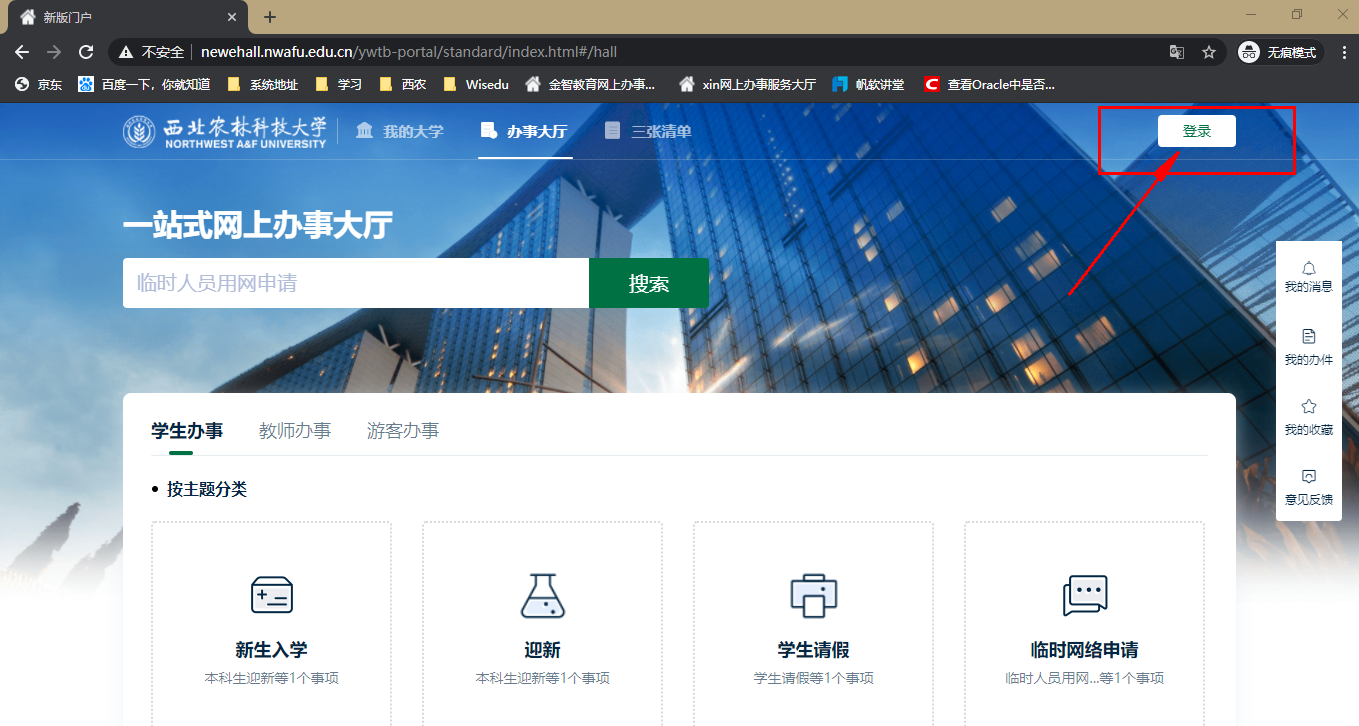 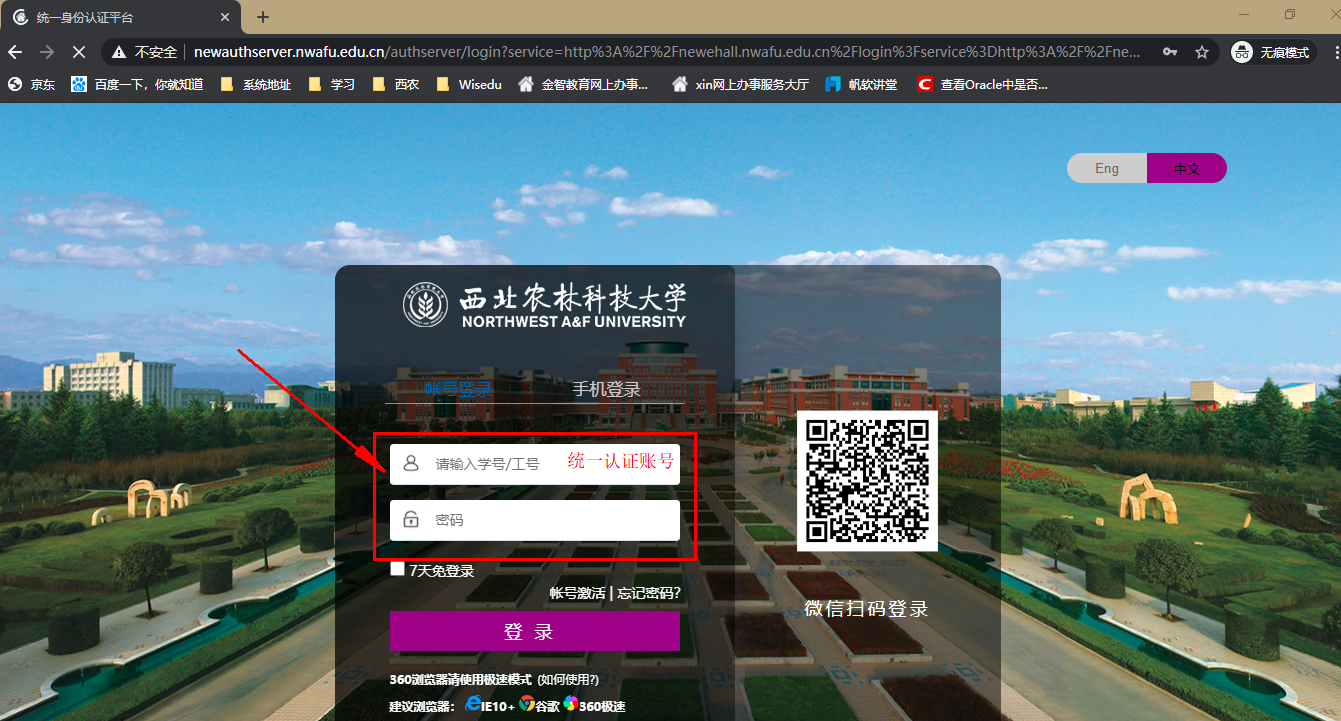 登录成功后，点击顶部导航栏中的‘工作台’，选择并点击‘本科教务’，页面下方展开显示对当前账号开放应用。然后根据实际需要，选择点击应用名称，进入应用中，可进行相关管理操作。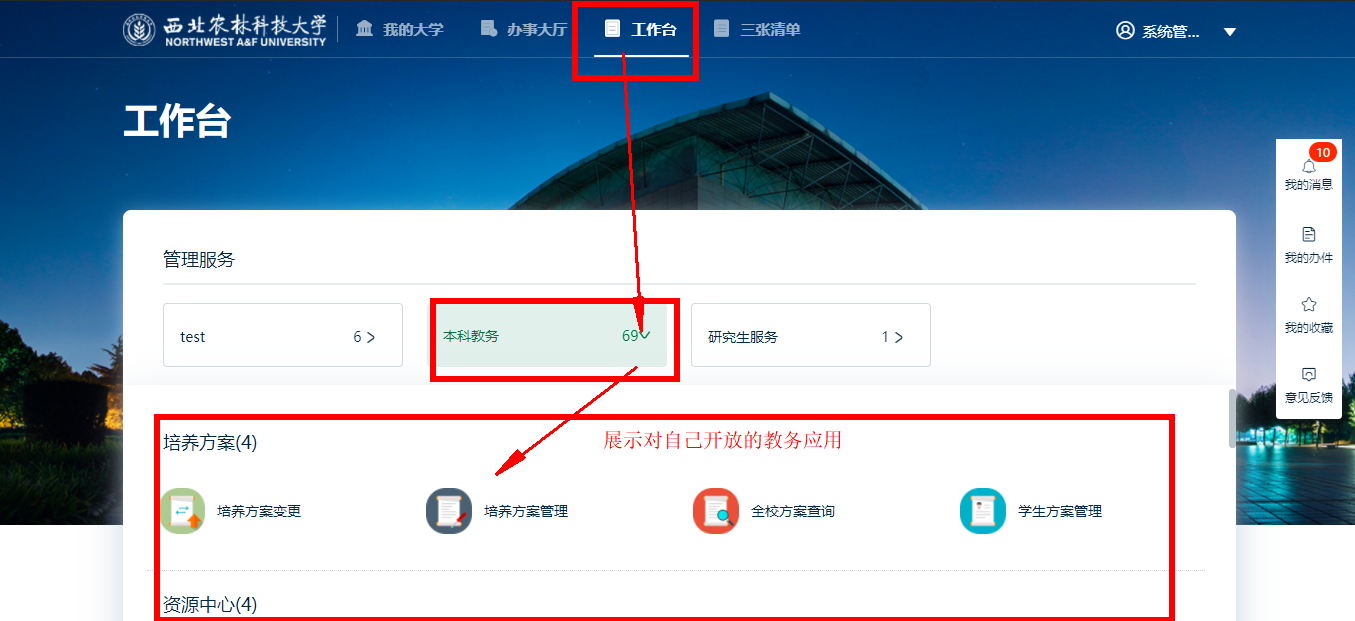 操作指南教务处开课计划生成完毕后，自动形成待落实的教学任务，教务处设置维护时间，院系落实教学任务（安排上课教师，周次选课限制等信息）。操作流程如下：维护参数设置待教务处在开课计划生成完毕后，设置教学任务维护时间，开放给院系落实教学任务。登录成功后，在‘工作台’中，选择‘本科教务’，展开应用列表，选择并点击‘教学任务管理’应用。页面跳转，如果当前账号用户多重角色，请选择并点击‘教务处-教学任务维护’（学院选择‘教务秘书’），进入应用首页。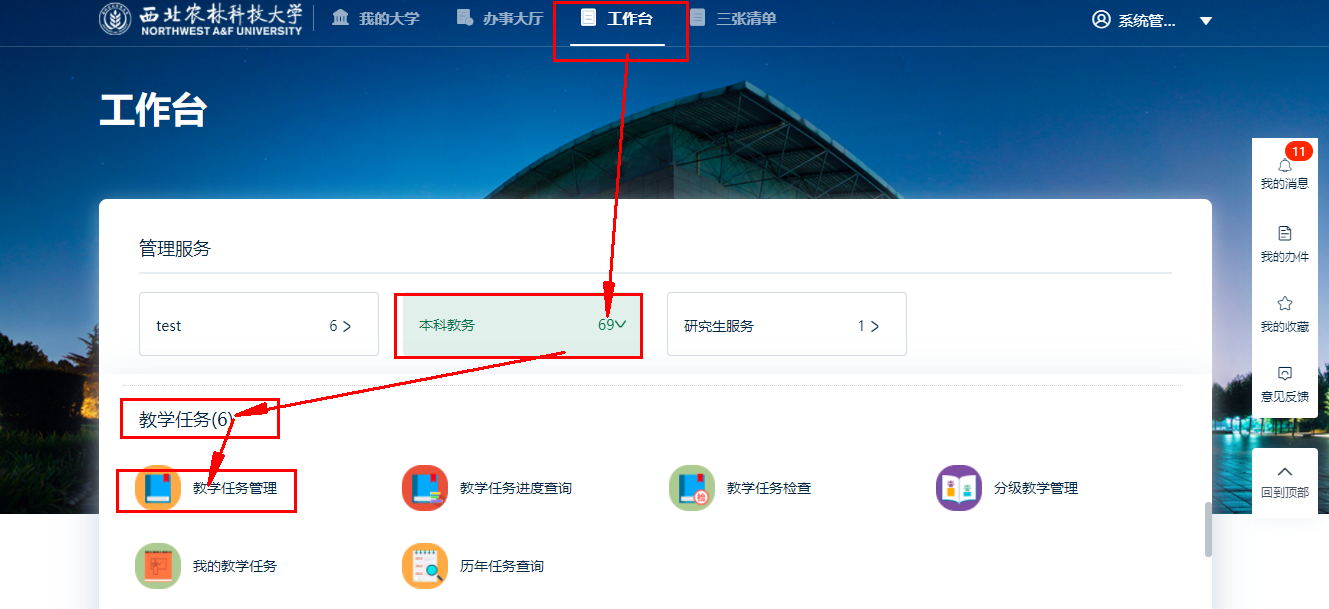 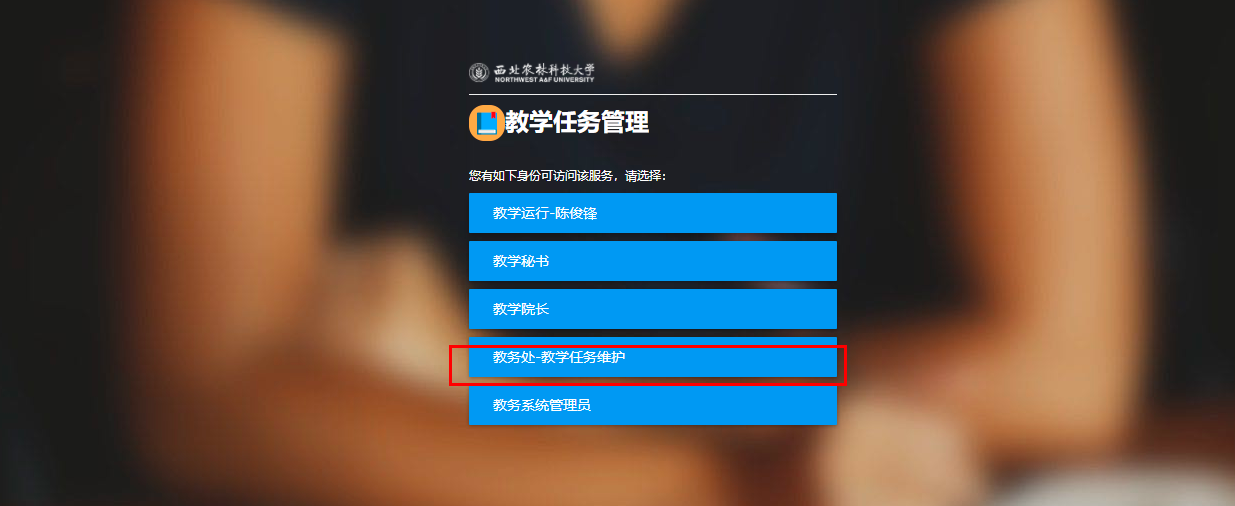 教务处进行参数设置，进入应用页面，点击「参数设置」菜单页进行设置，见下图。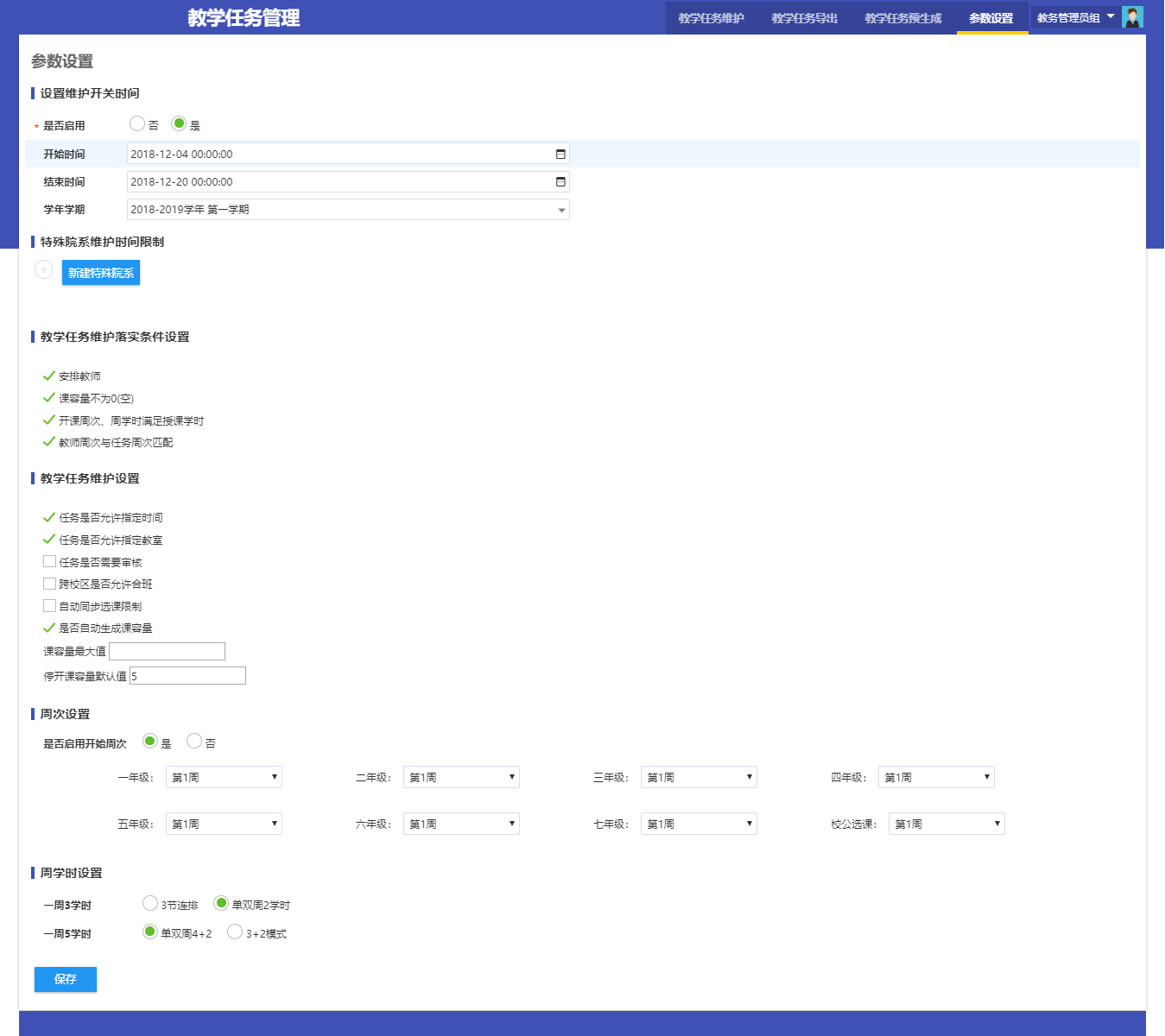 教学任务落实教学任务预生成 教务处开放维护后，使用教学任务预生成菜单页进行任务预生成，输出方式有：<1>合班输出，<2>分班输出，<3>任务排课输出3种，具体以实际需要为准。以信息科技系为例页面详细按钮及内容解释如下图2。 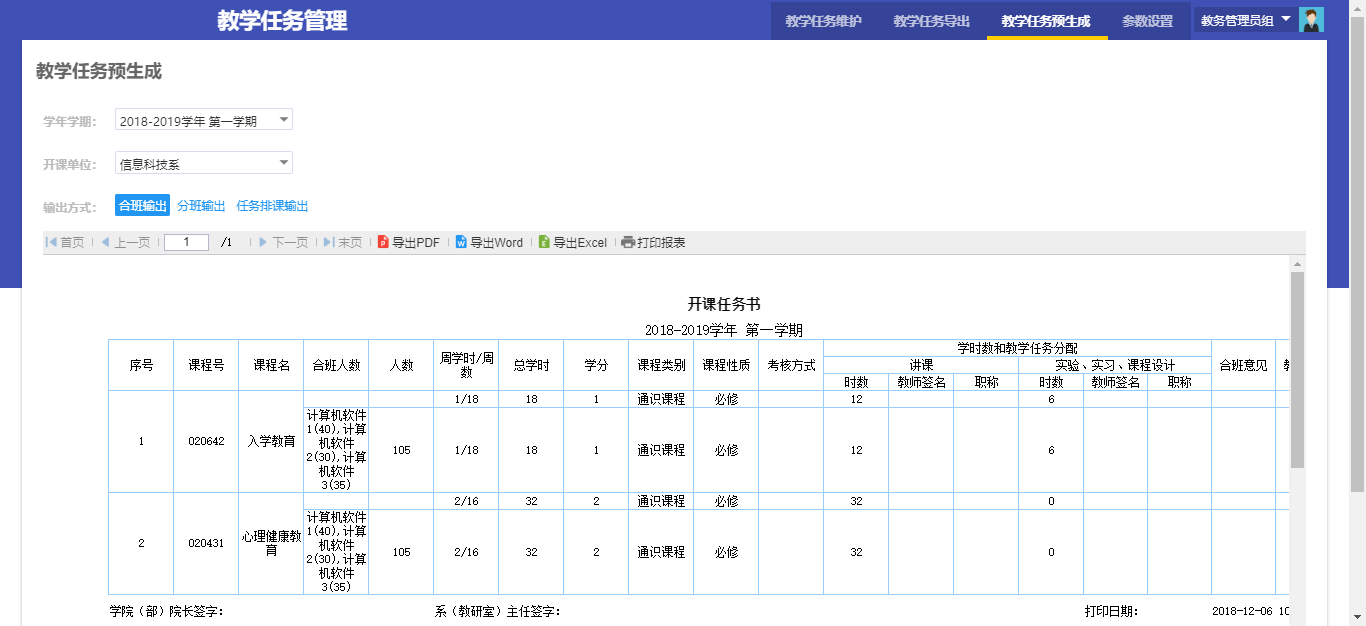 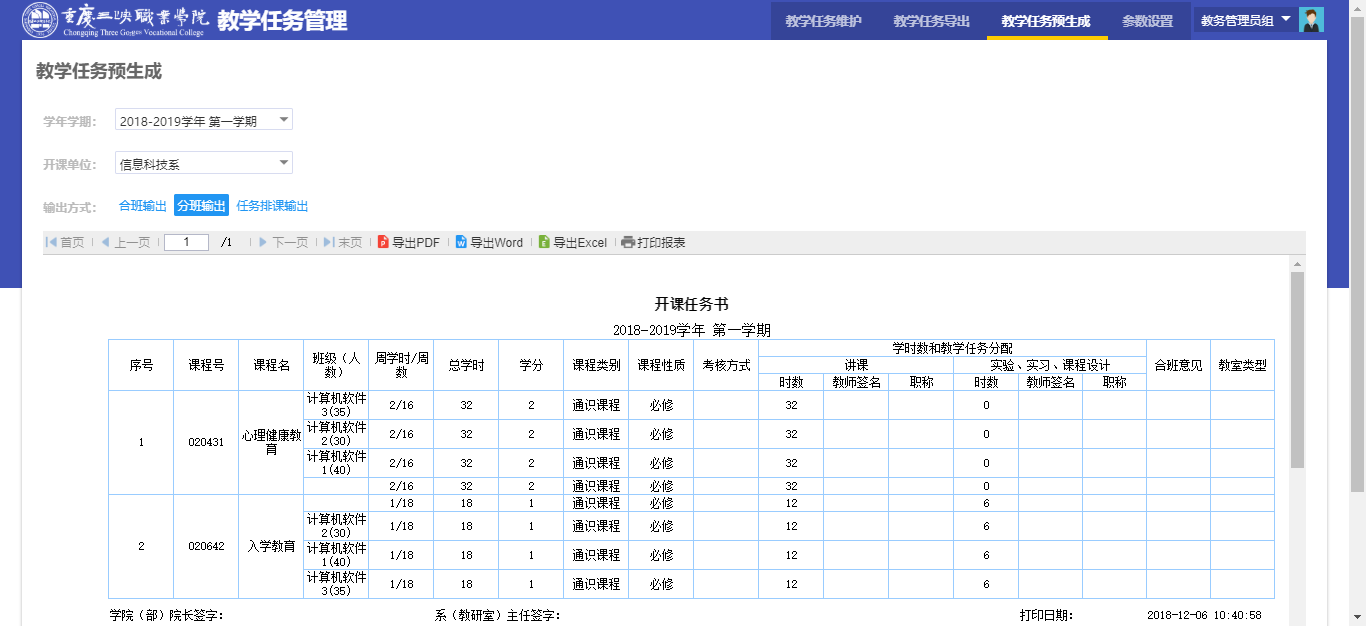 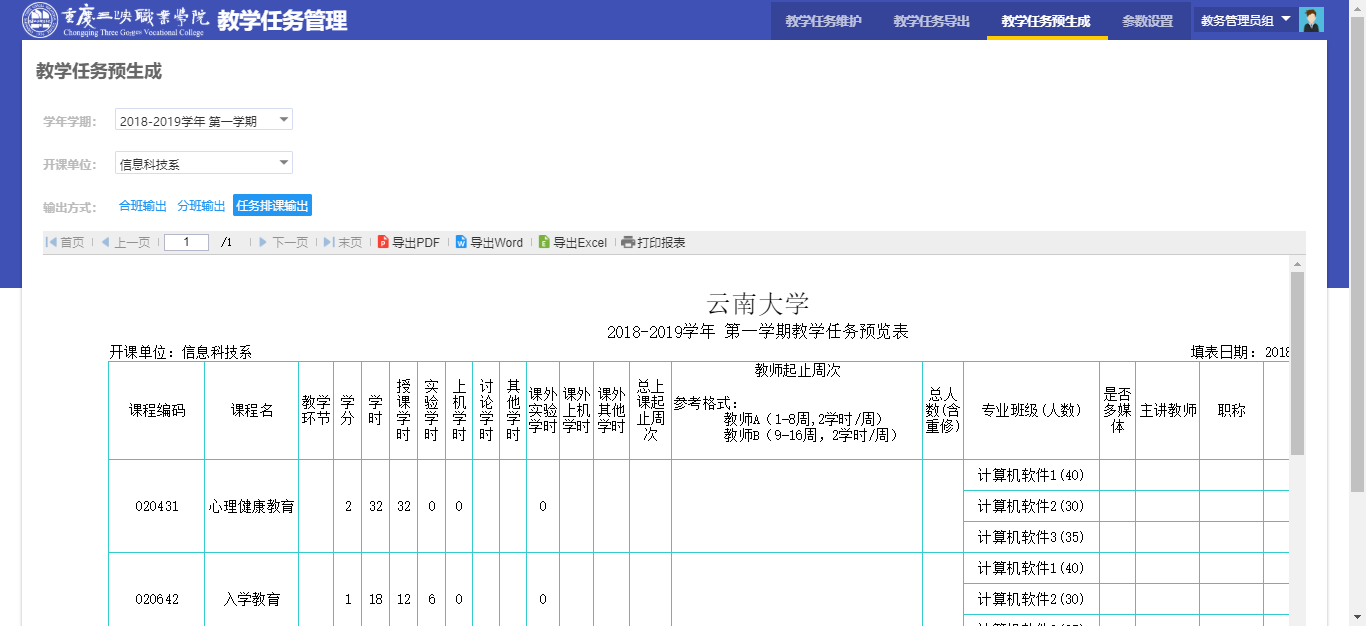 图2※对预生成任务打印或导出文件发放给各院系(院系教学秘书也可自行查看本院系预生成任务)，院系对预生成任务进行资源分配，根据分配情况进行教学任务落实。教学任务录入	教务处开放维护时间后，院系管理员资源分配完毕，可进行任务落实录入时。登录成功后，在‘工作台’中，选择‘本科教务’，展开应用列表，选择并点击‘教学任务管理’应用。页面跳转，如果当前账号用户多重角色，请选择并点击‘教务处-教学任务维护’，进入应用首页。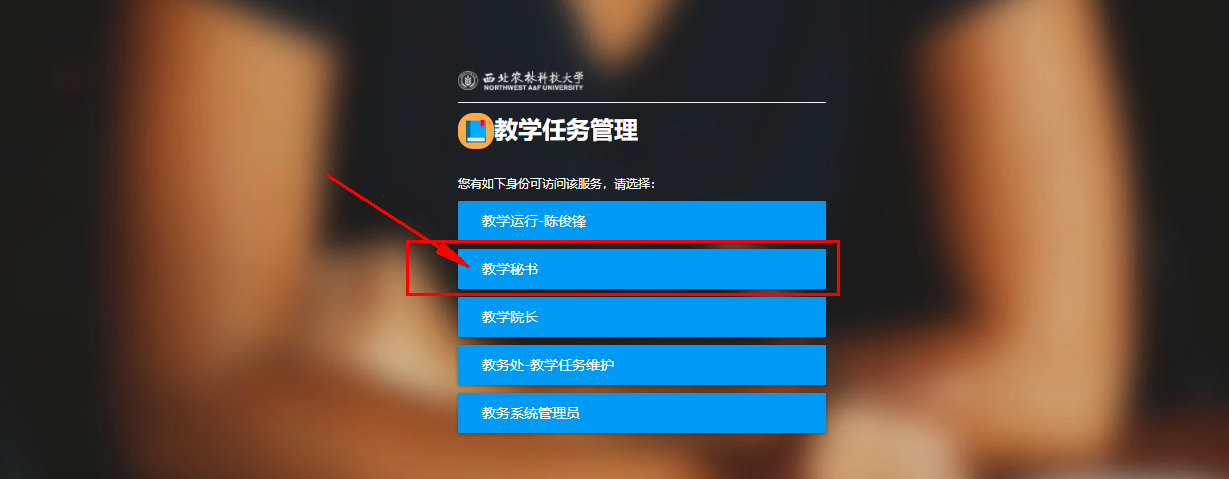 院系教学秘书进入页面后仅能看到本学院开设的所有课程，教务处管理员可看到所有院系(教学任务维护方式相同)，进入页面进行教学任务维护，页面详解见下图，选中课程进行班级维护后，形成教学班后下达落实教学任务，详细见以下步骤。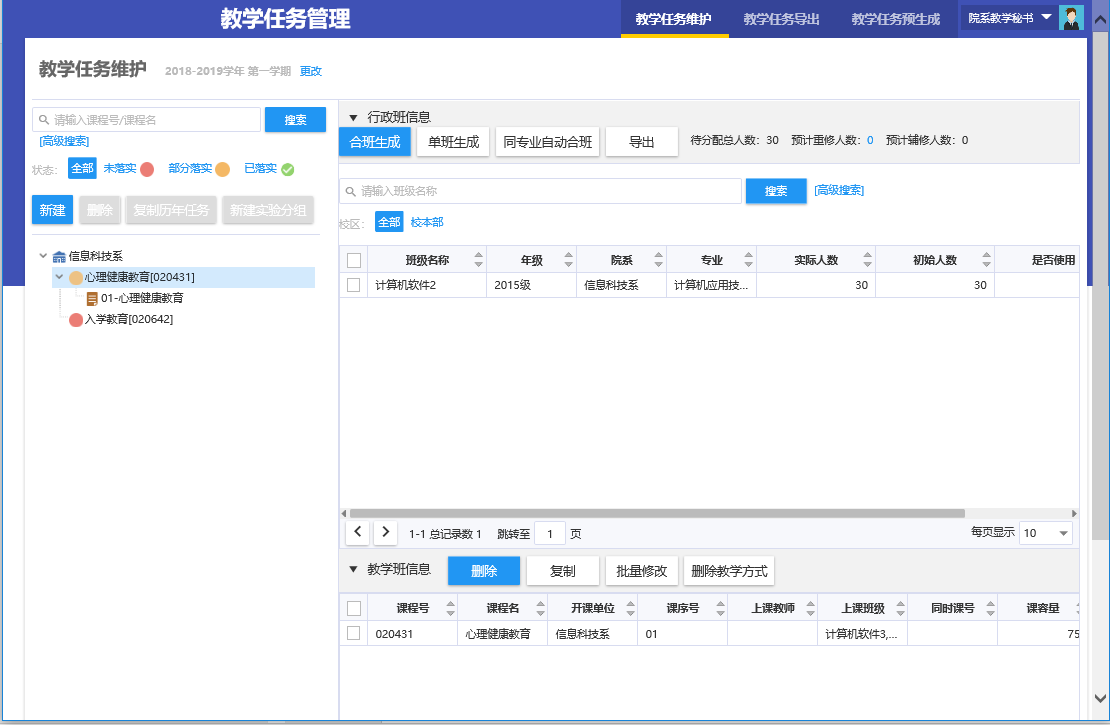 根据学校的实际情况，对行政班级单班或合班形成教学班生成教学任务。在搜索栏中输入课程名或者在左侧栏选择课程，进行任务生成操作，如下步骤。 合班生成：选择待合并的行政班，进行合班生成教学任务(合班上课)，见下图4。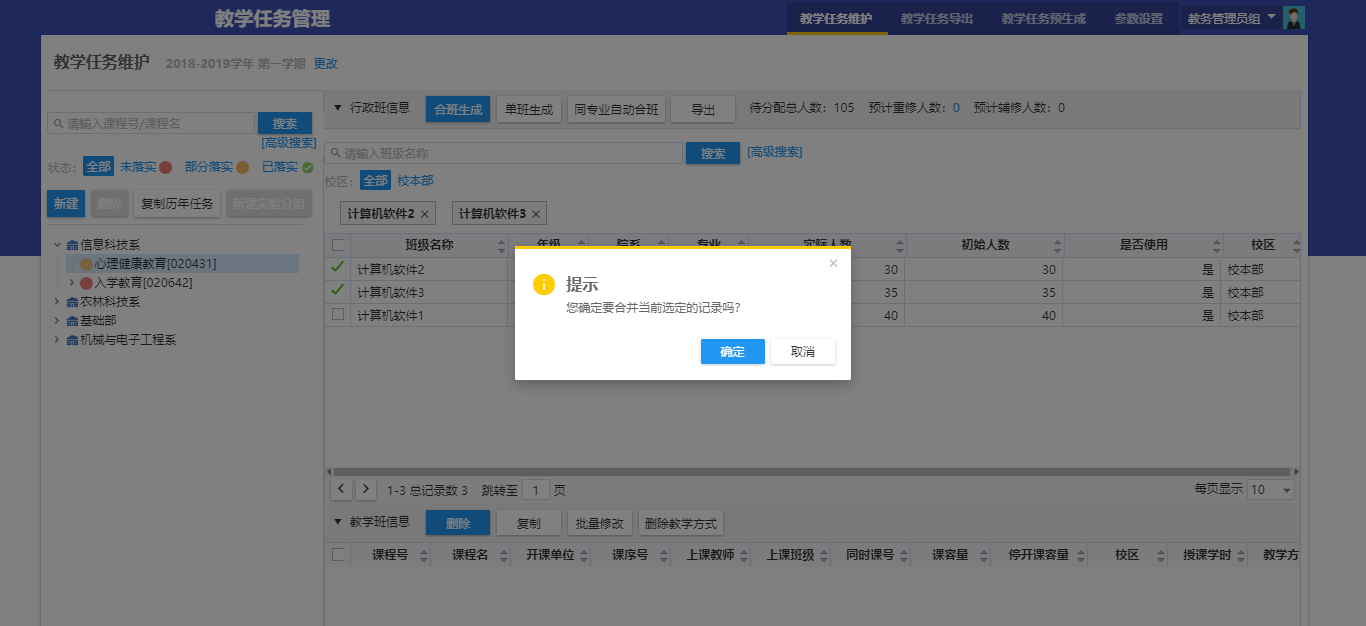 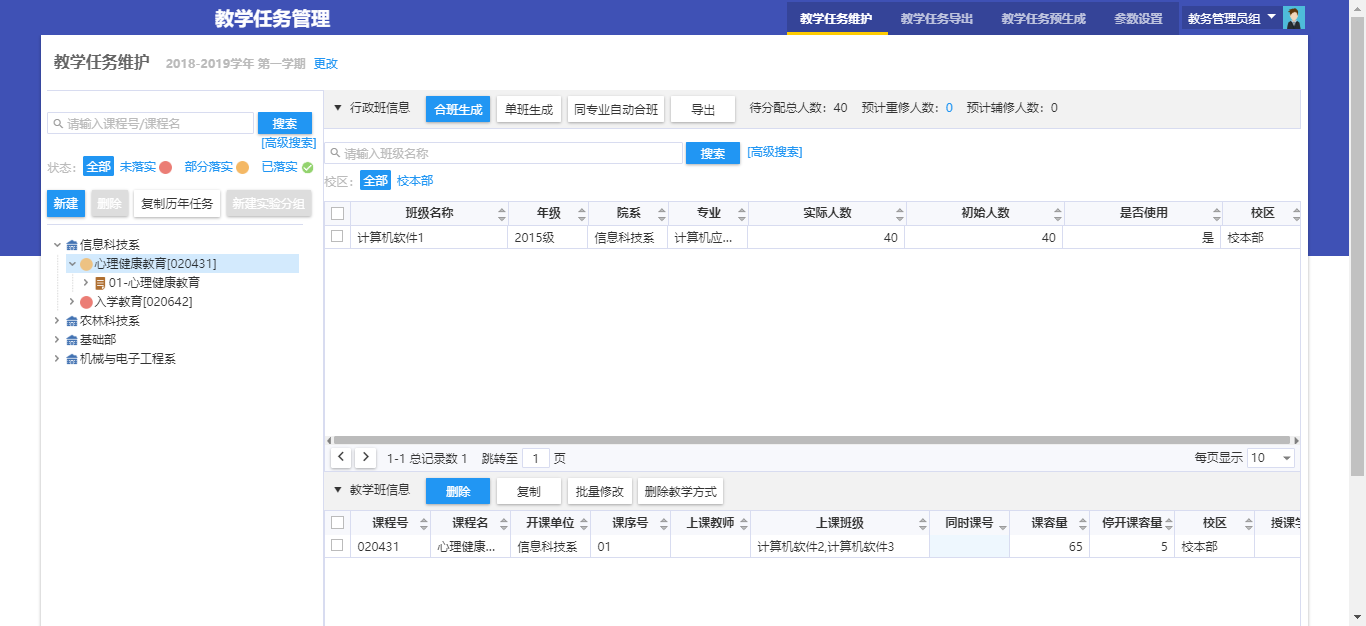 图4 单班生成：对已有教学班进行单个班级单个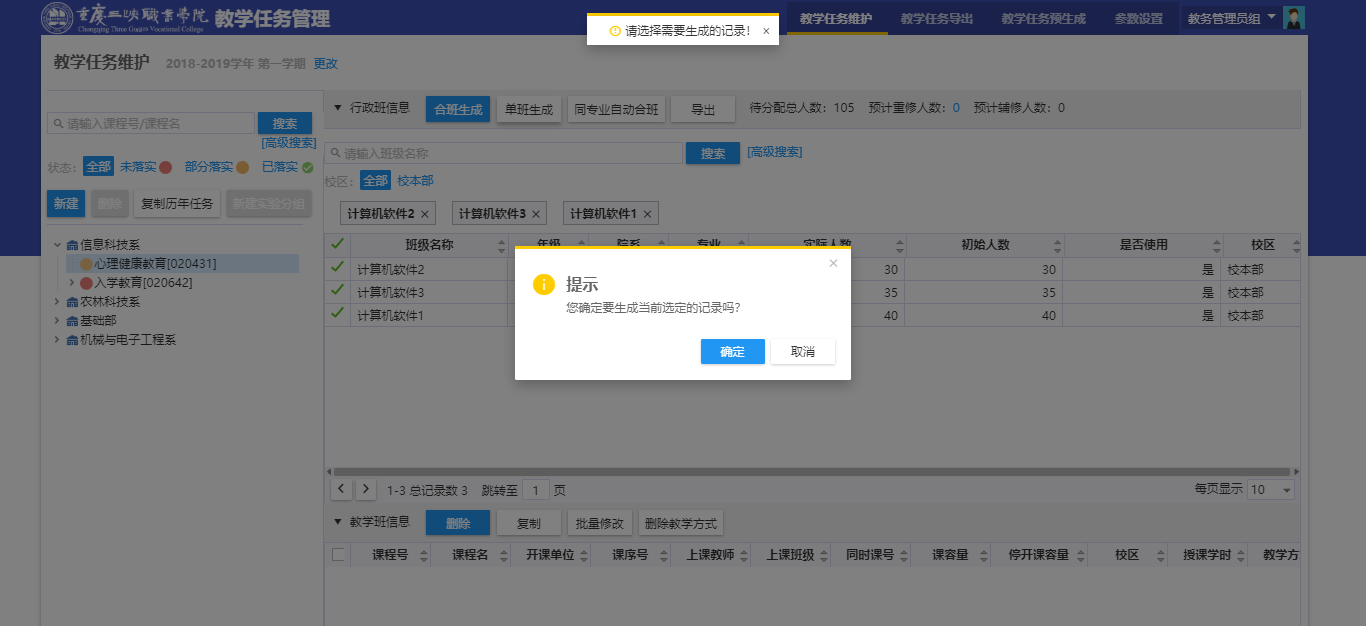 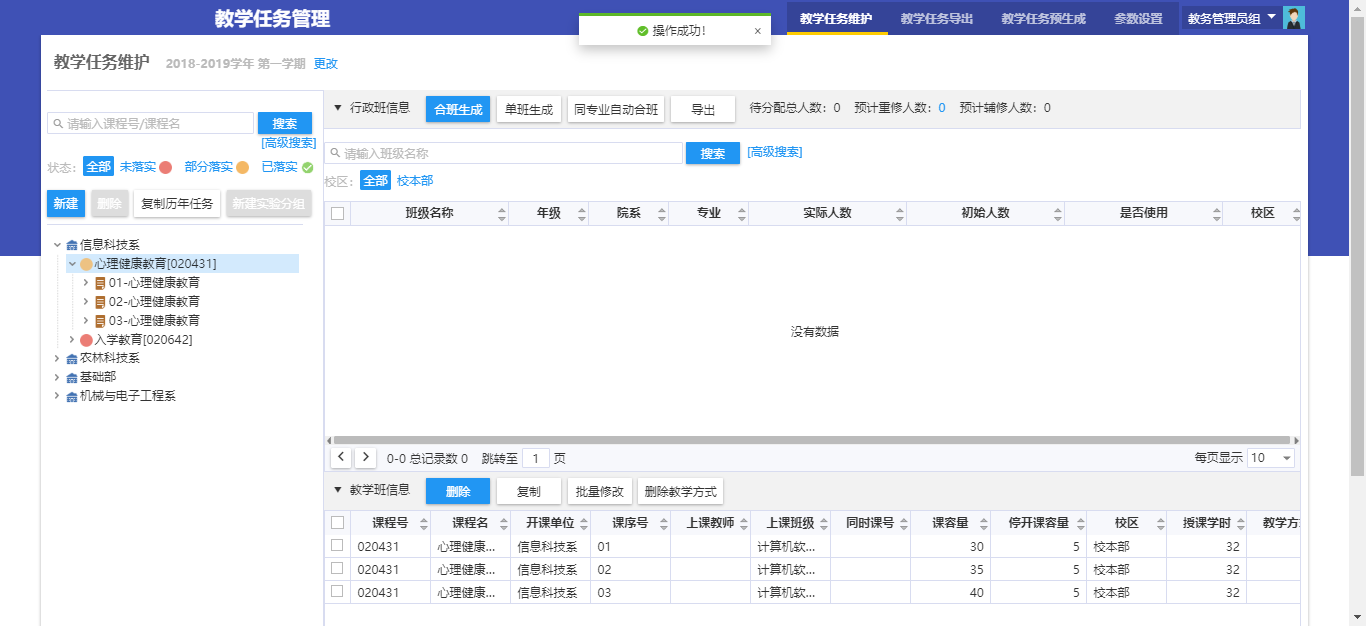  同专业自动合班：对相同专业行政班进行合班生成教学任务，见下图。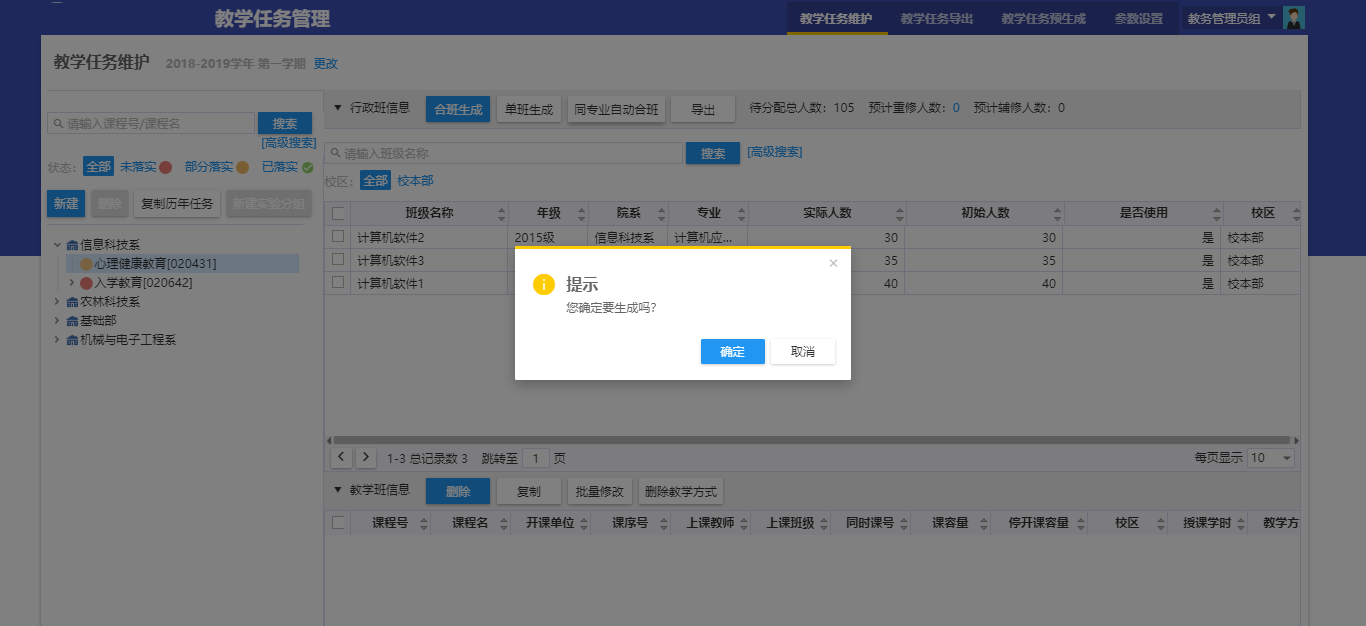 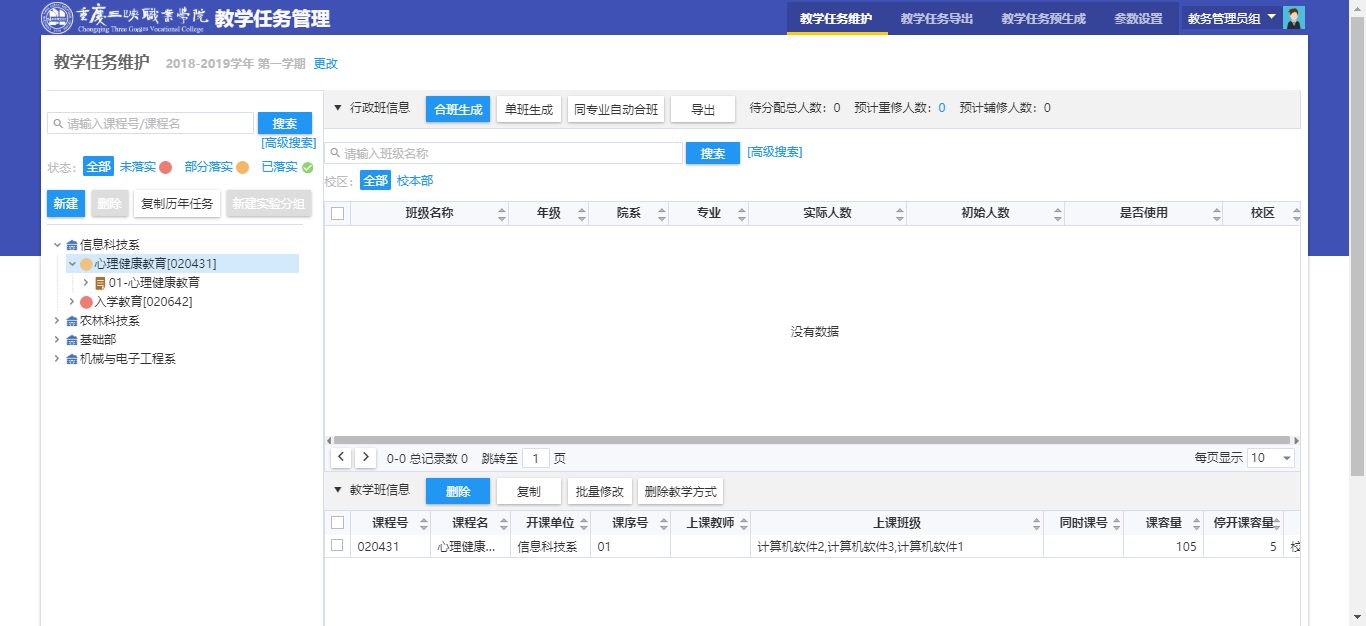  导出(待安排配行政班)：待安排行政班级信息Excel文件导出，见下图7。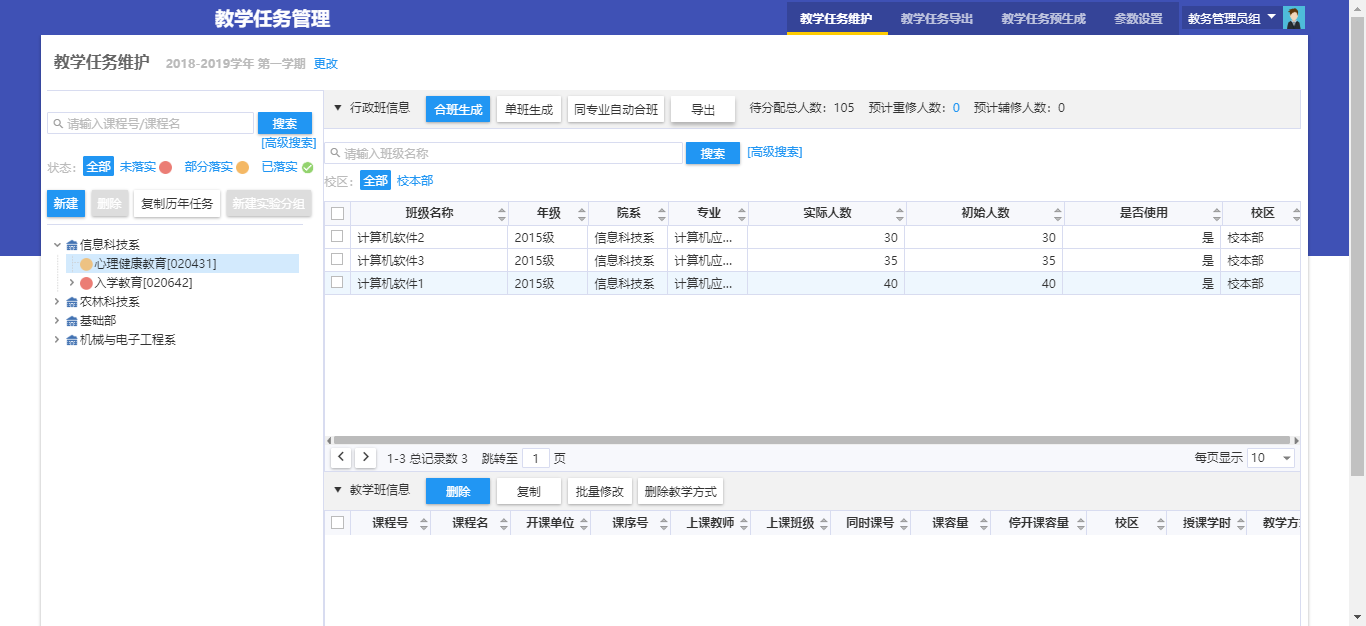 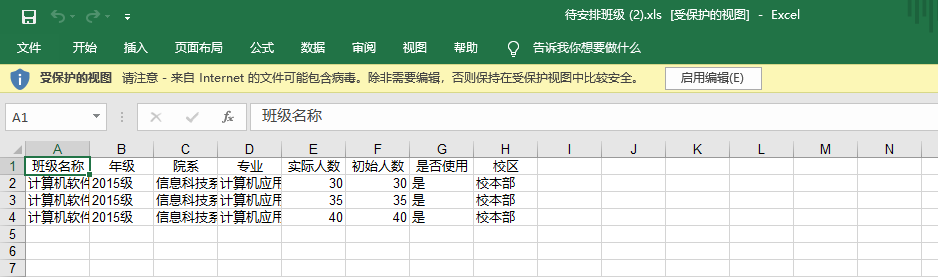 删除(任务)：选中教学班中的课程，对其进行删除，如下图。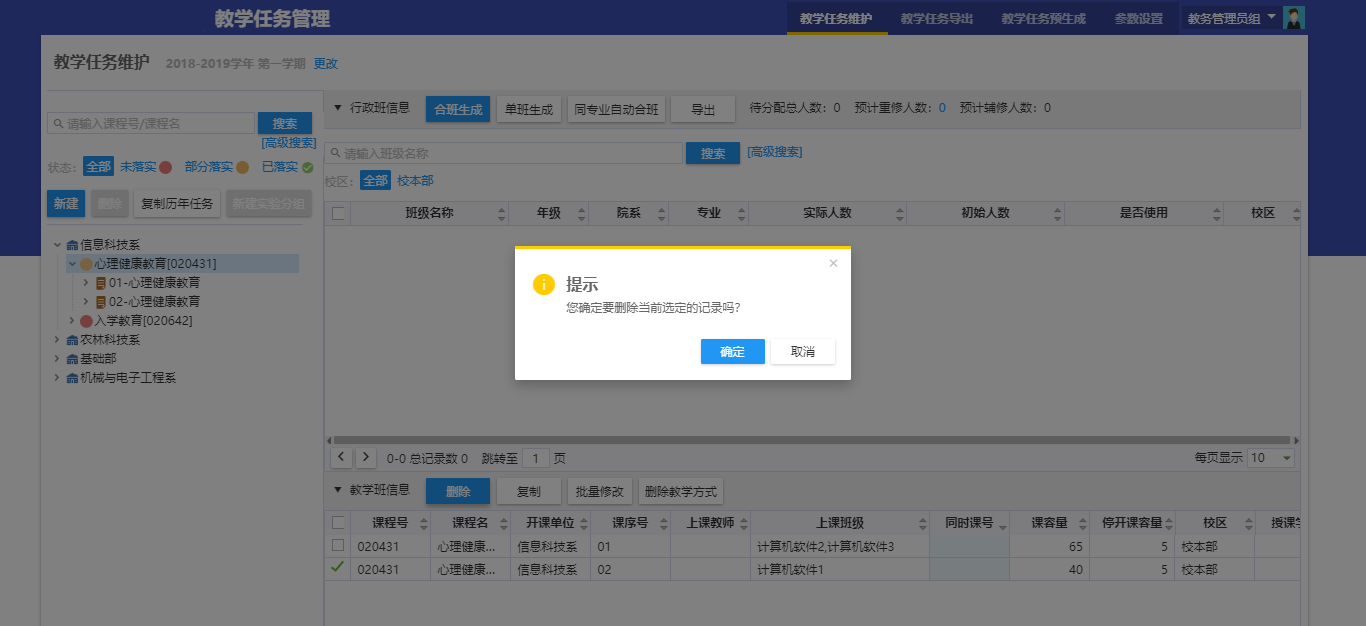 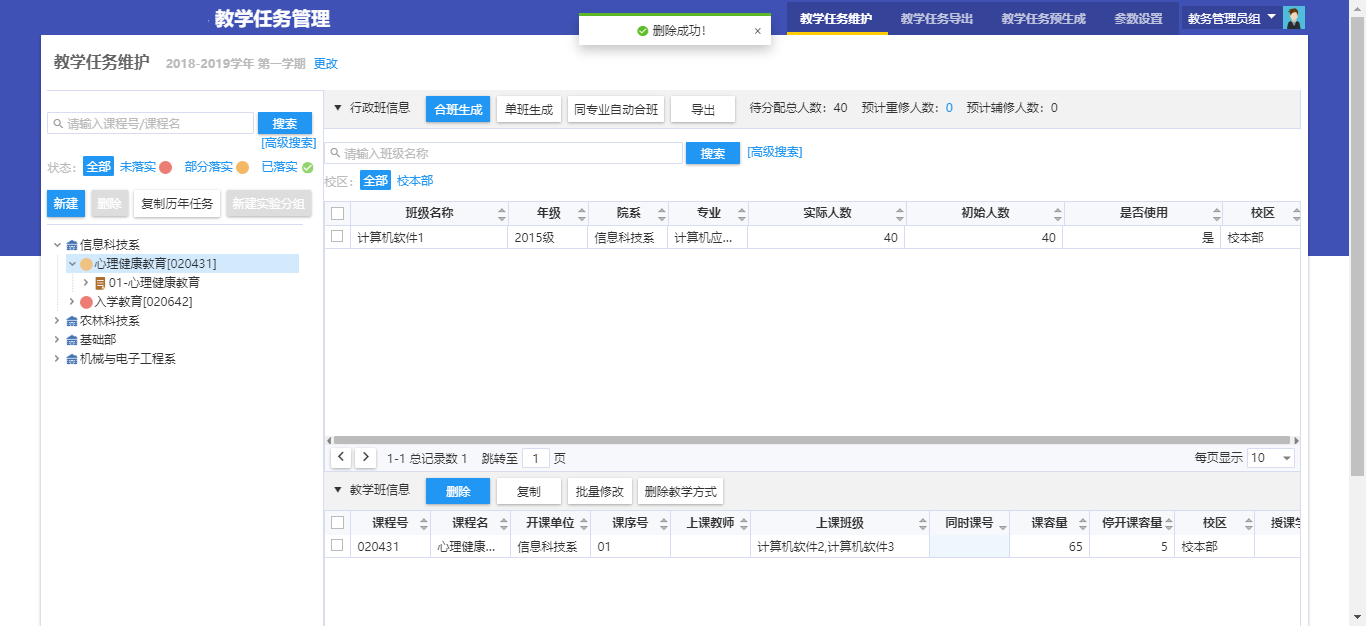 复制(任务)：选中待复制的任务，对其任务进行复制到当前教学班，如下图。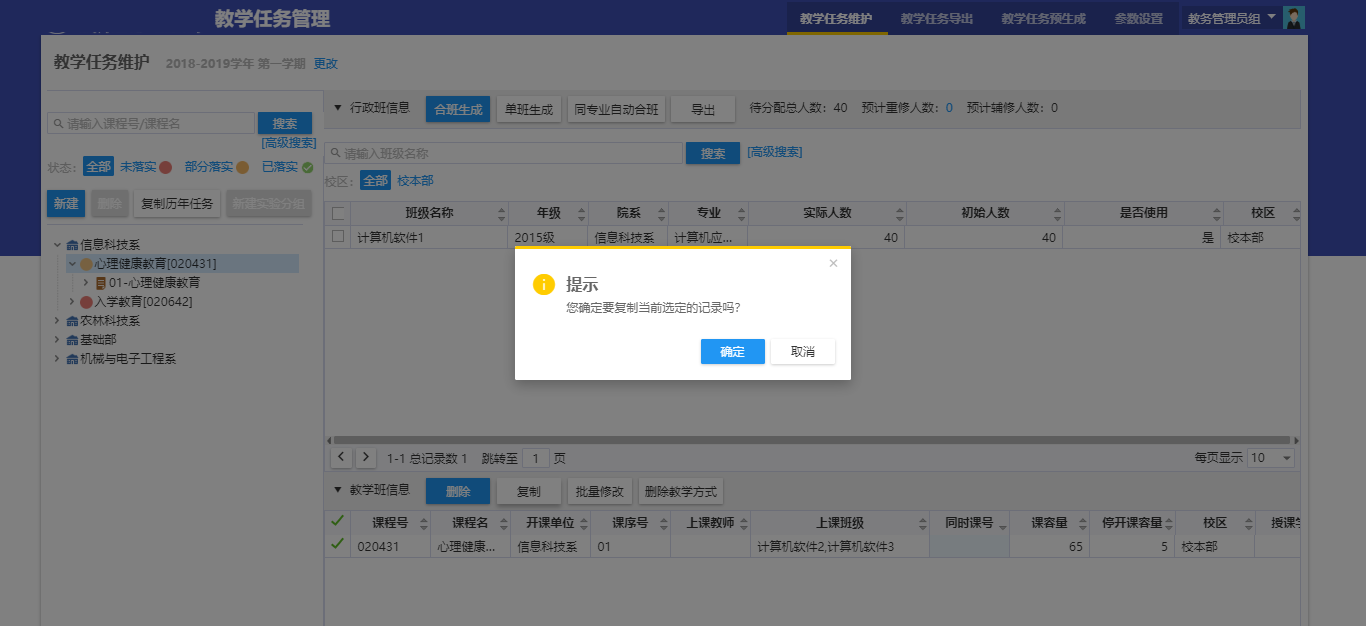 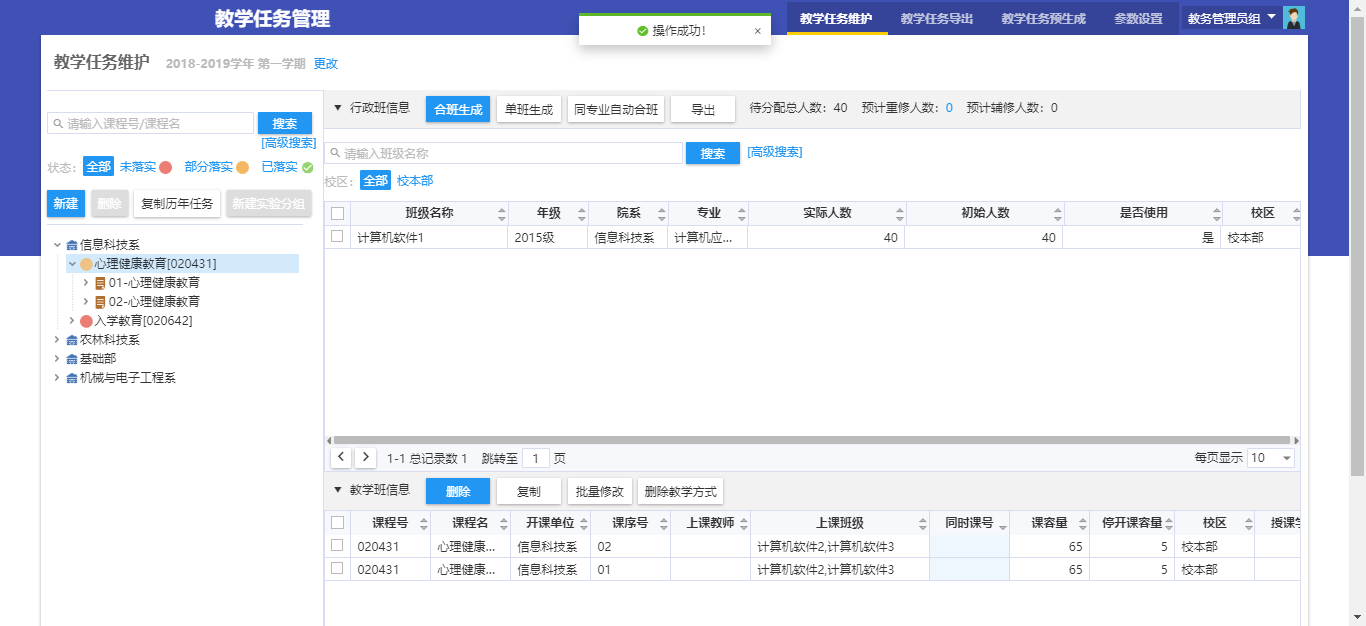 批量修改(任务)：选中多个任务进行批量信息维护，如下图。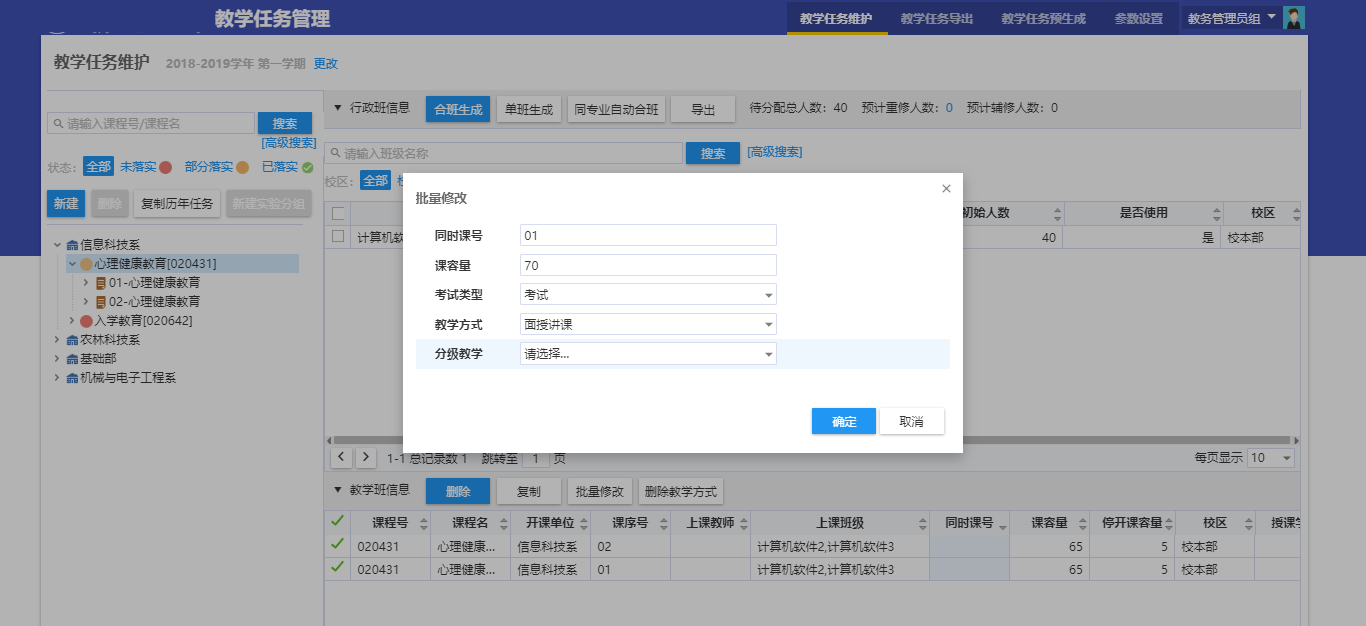 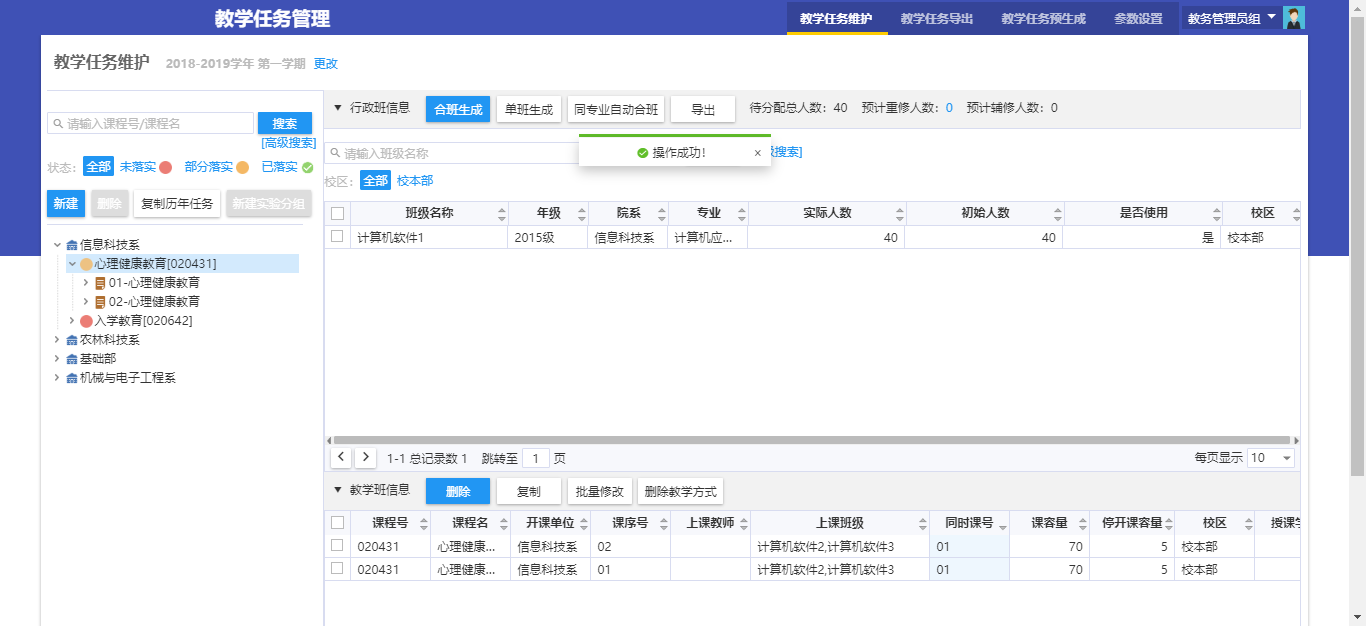  删除教学方式：，对课程教学方式进行维护，如下图。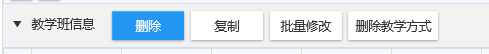 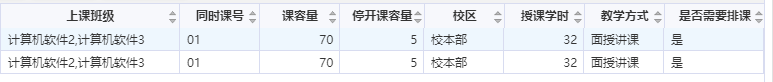 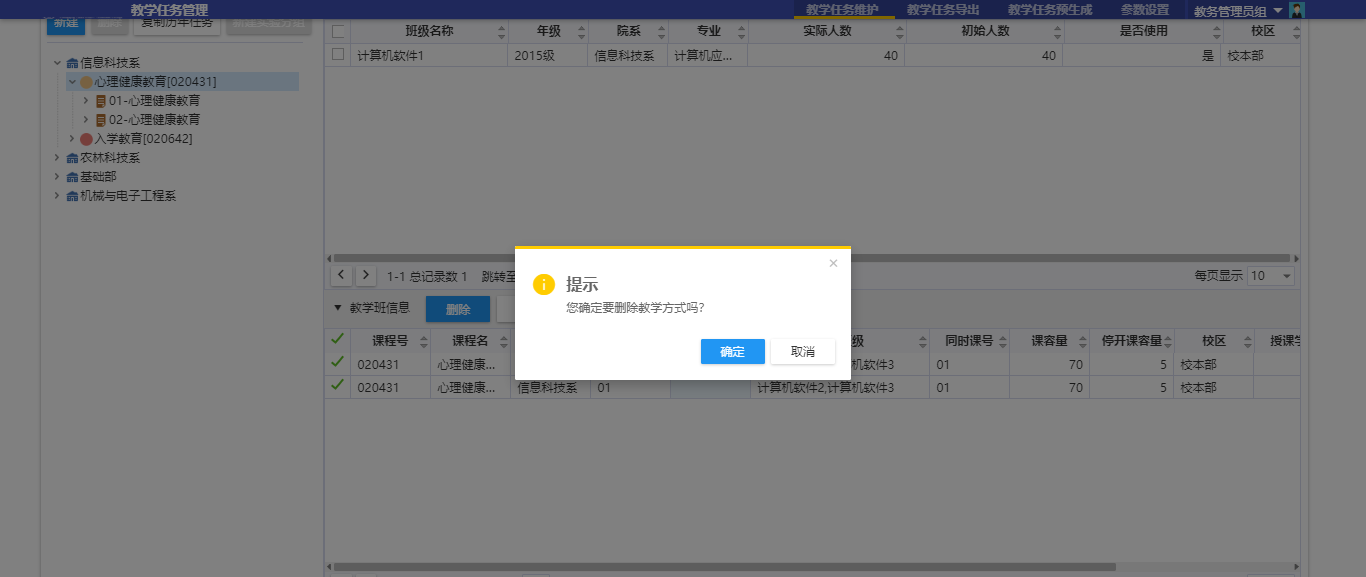 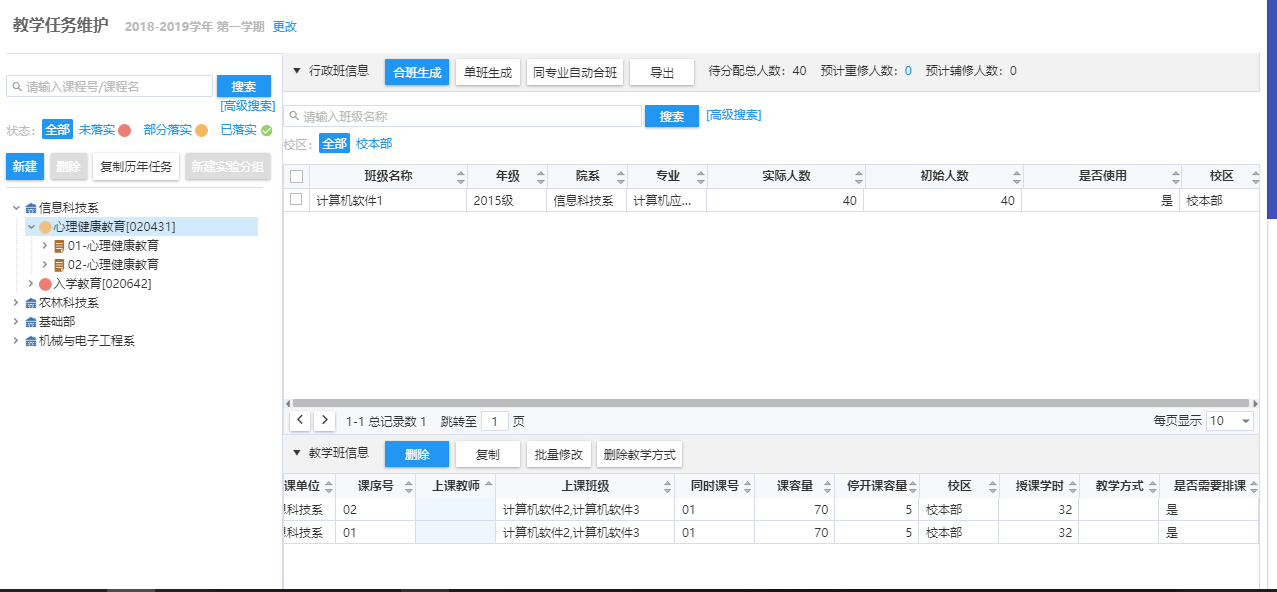 新建(教学班)：对不面对行政班级的课程(如校公选课)可新建教学班，见下图。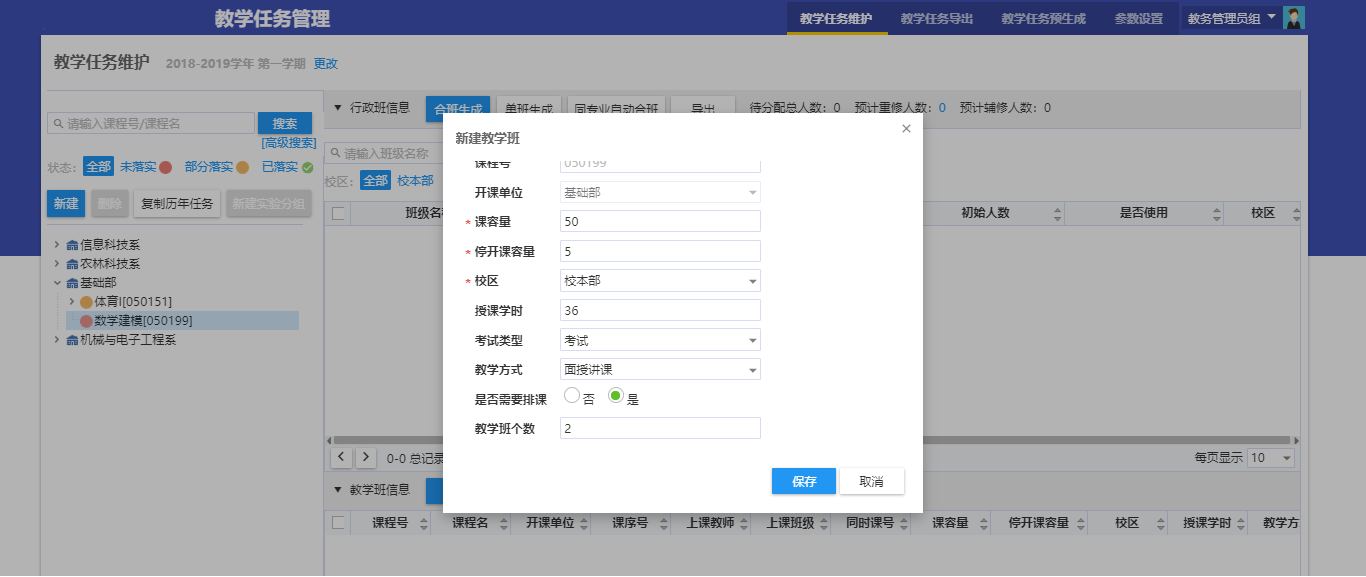 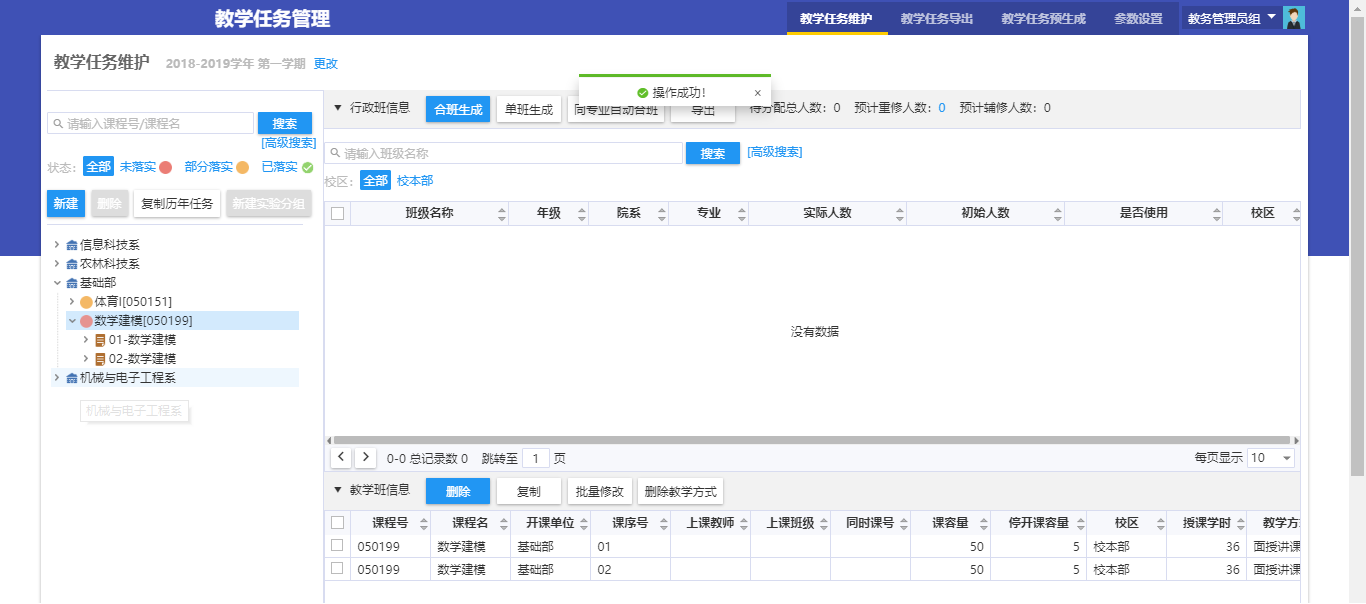 删除(任务)：对选中的教学任务进行删除(已有排课选课数据的教学任务无法删除) ，见下图。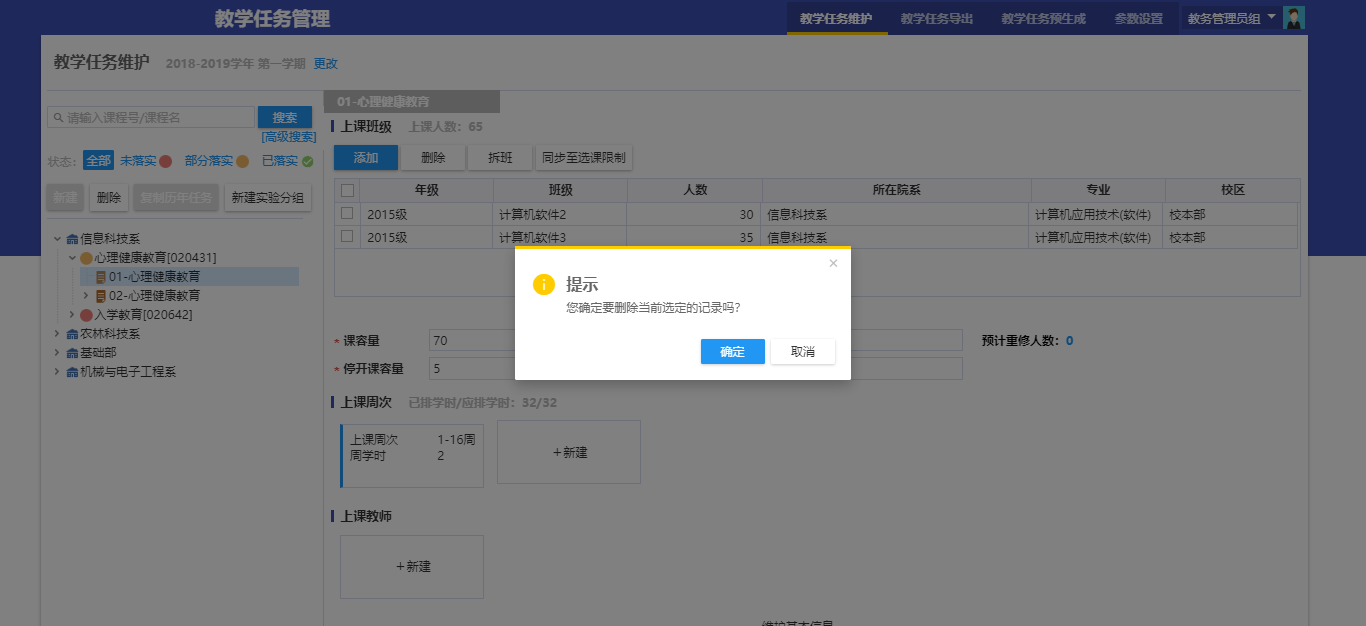 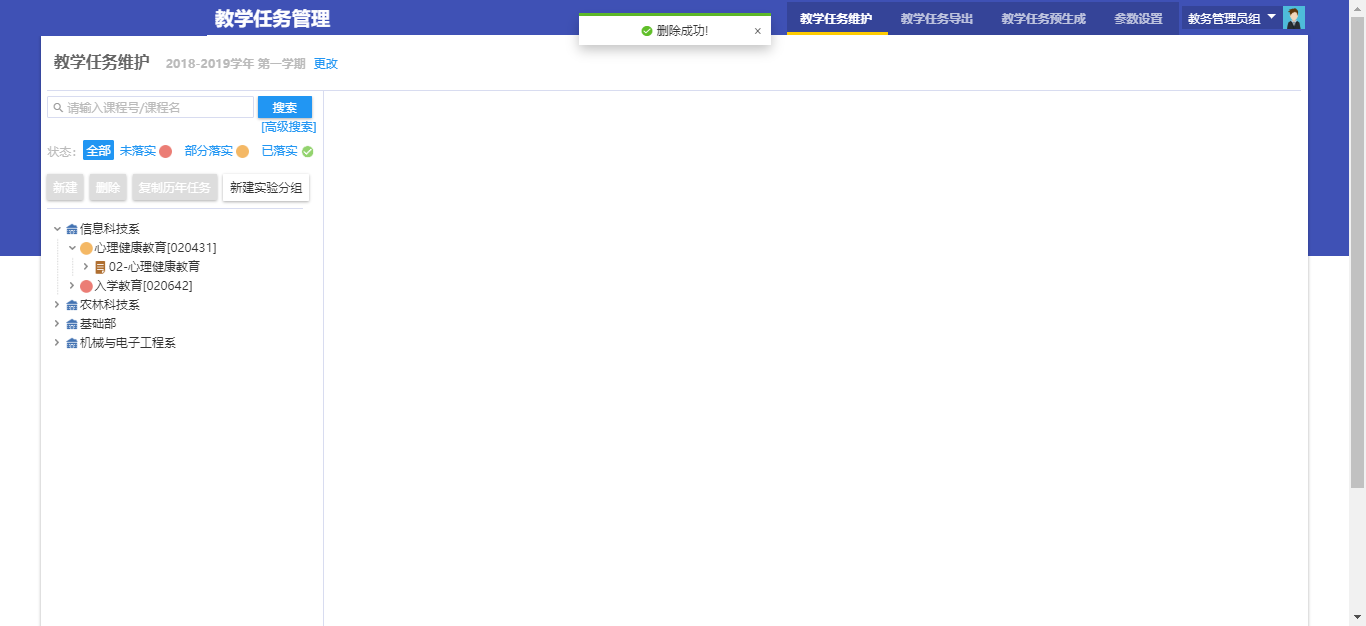 复制历年任务：复制历年已生成的任务信息(教师、周次等)，见下图。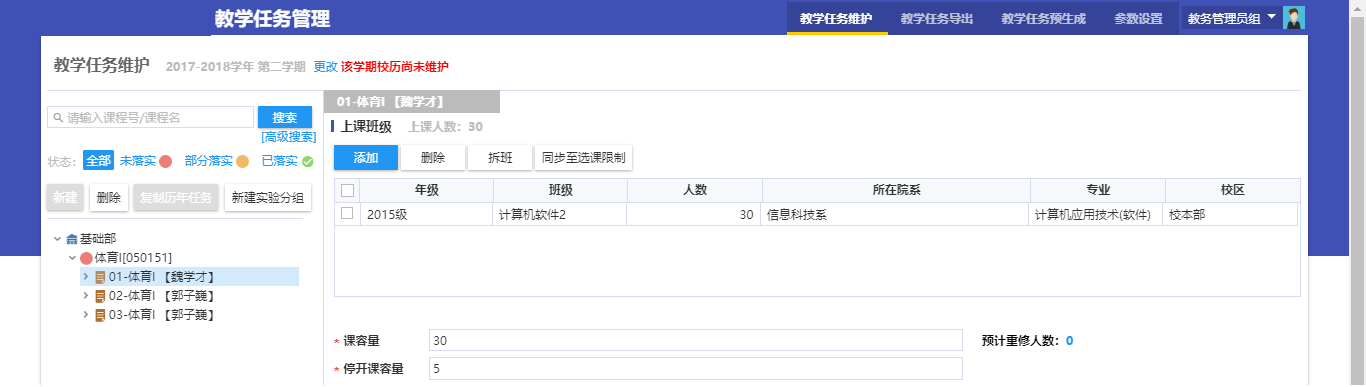 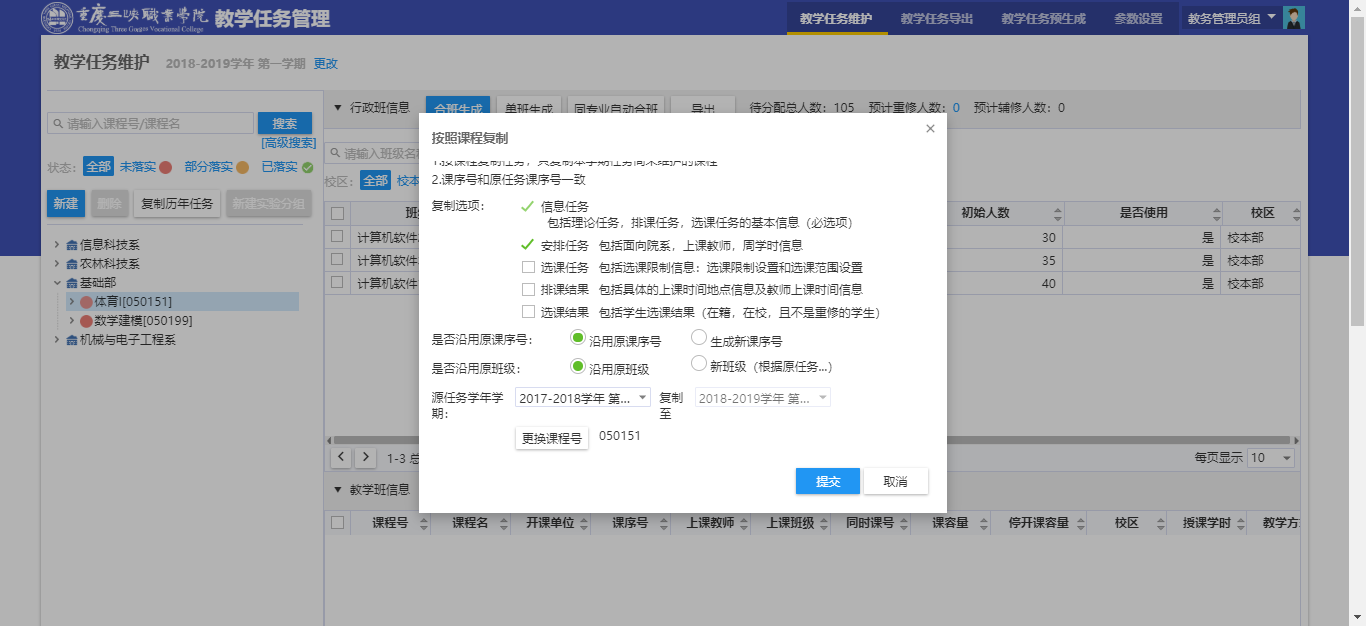 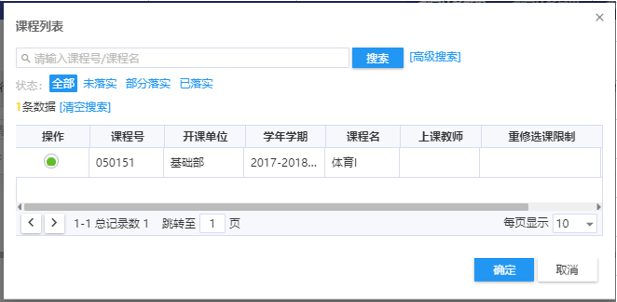 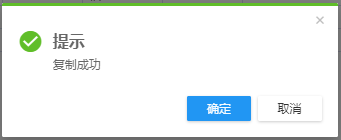 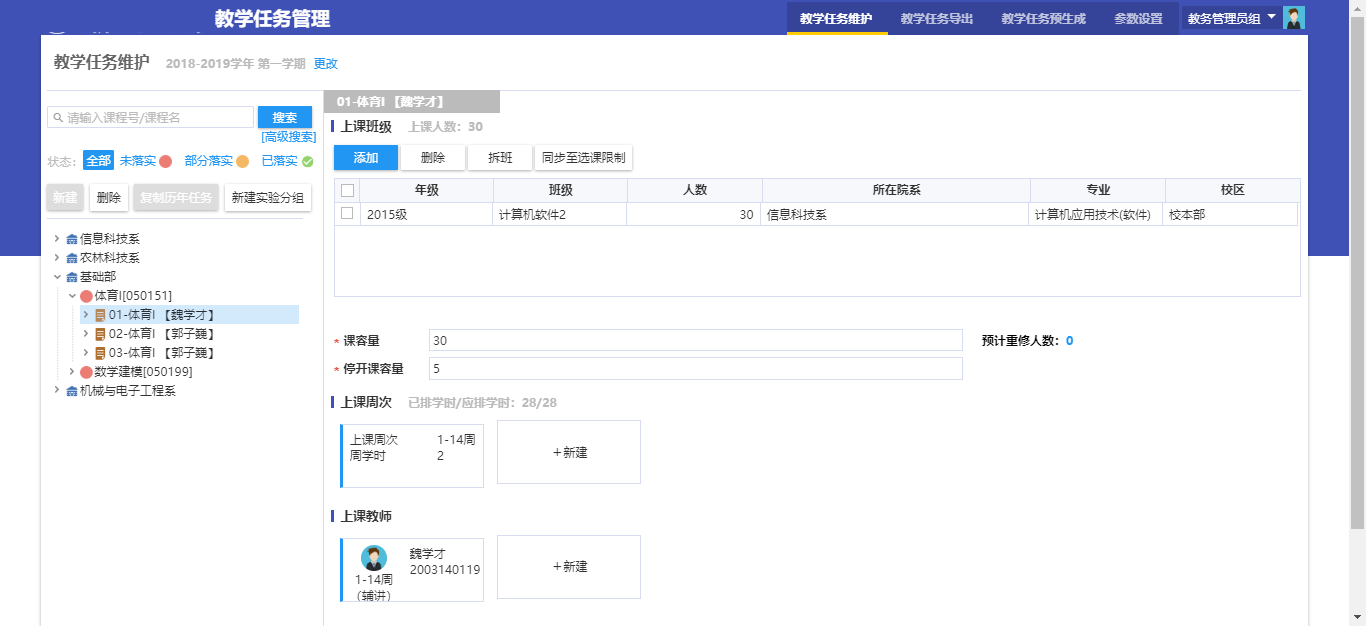 图14新建实验分组：如同时有理论和实验的课程，理论课程多个行政班级共同上课，实验课程分组进行上课，可使用新建实验分组操作，见下图15。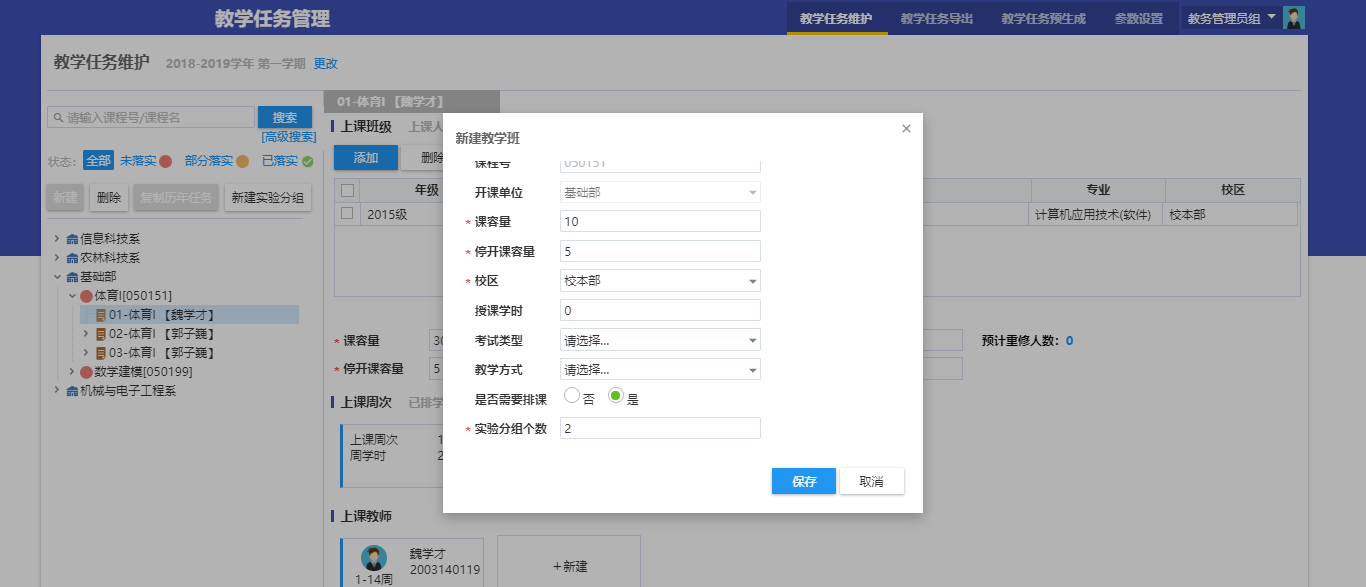 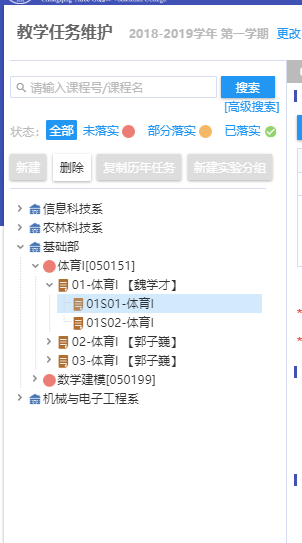 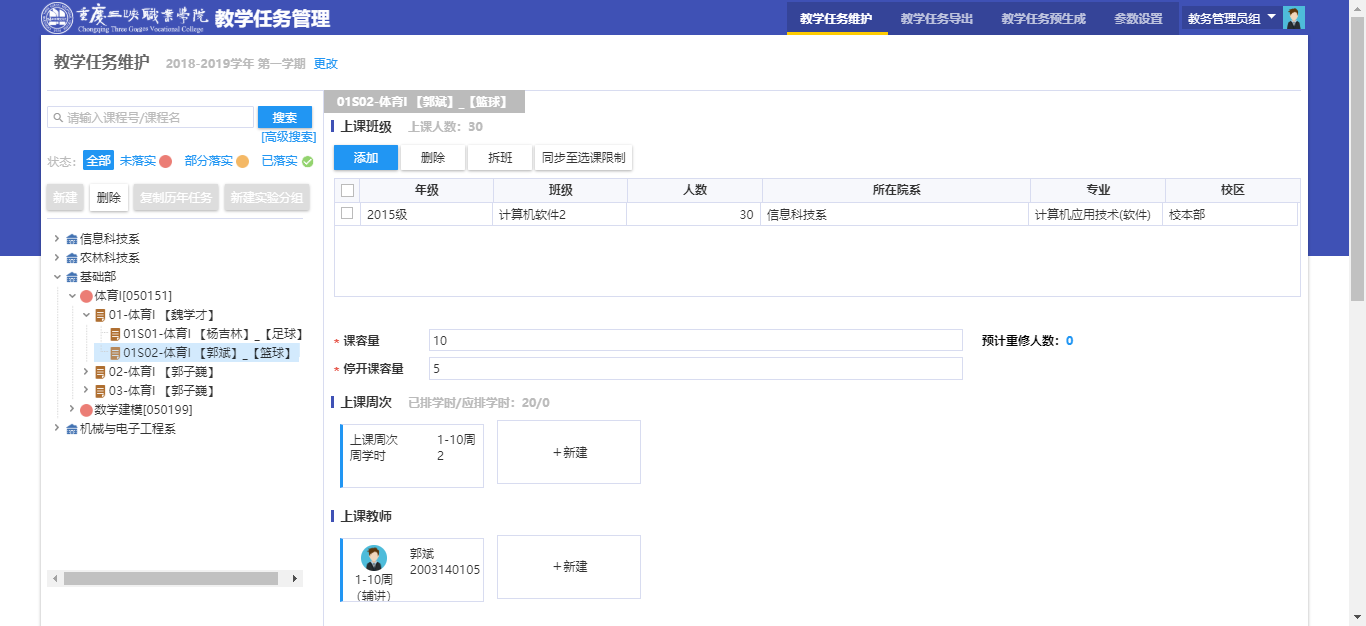 图15根据教学班形成教学任务后，选择任务进行落实，以“心理健康教育”为例，如下步骤。<1> 基本信息维护：上课班级、课容量、停开课容量、上课周次、教师，如下图。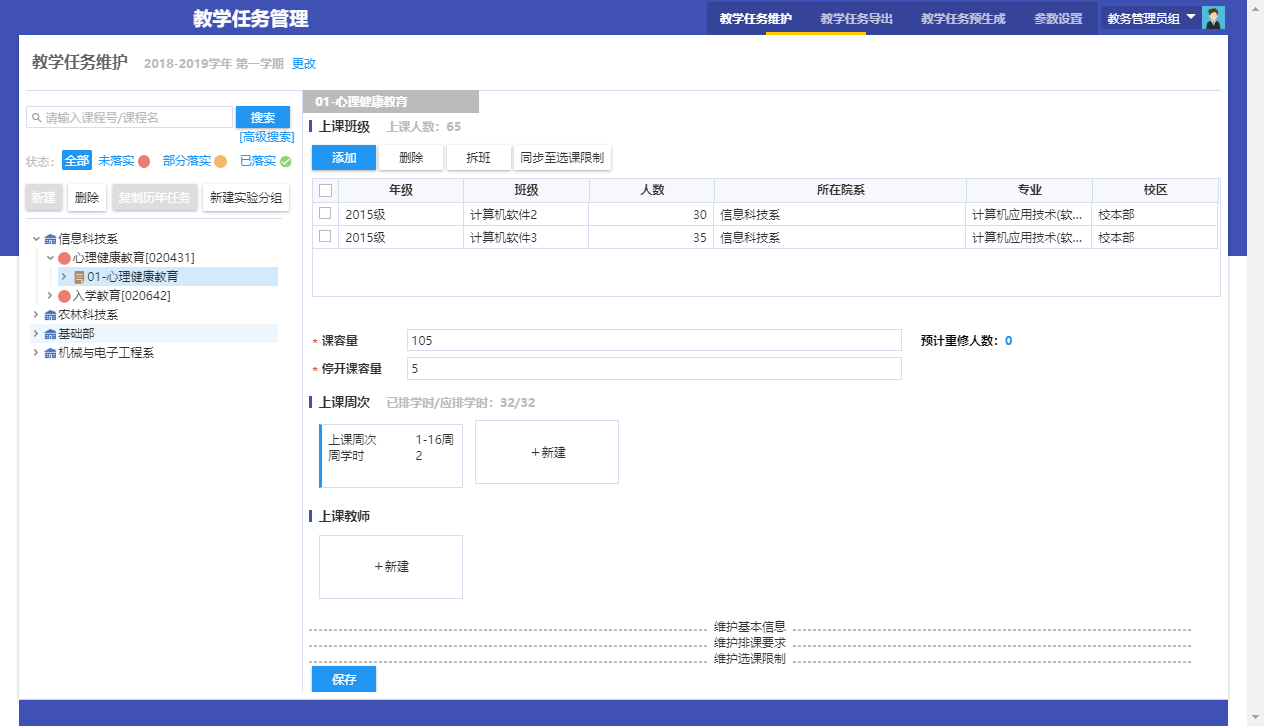      <1.1>上班班级维护：添加、删除、拆班、同步处理，课容量设置，见下1-5步骤。※1 上课班级添加：可添加未安排班级进入到此任务，见下图11。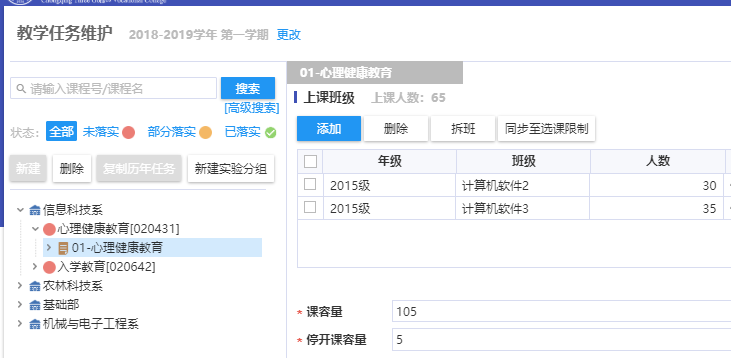 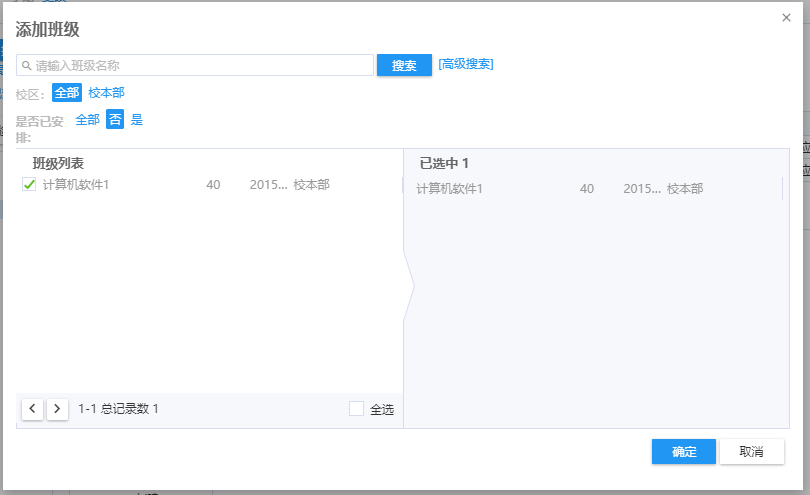 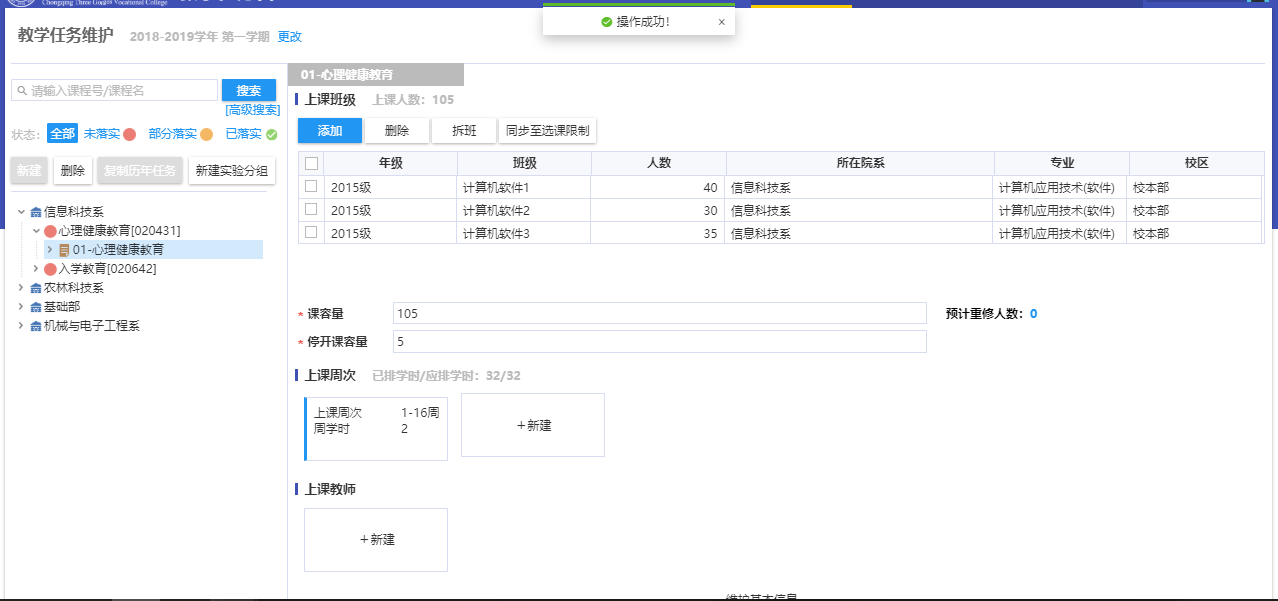 ※2 上课班级删除：可从当前任务删除已安排排班级，见下图。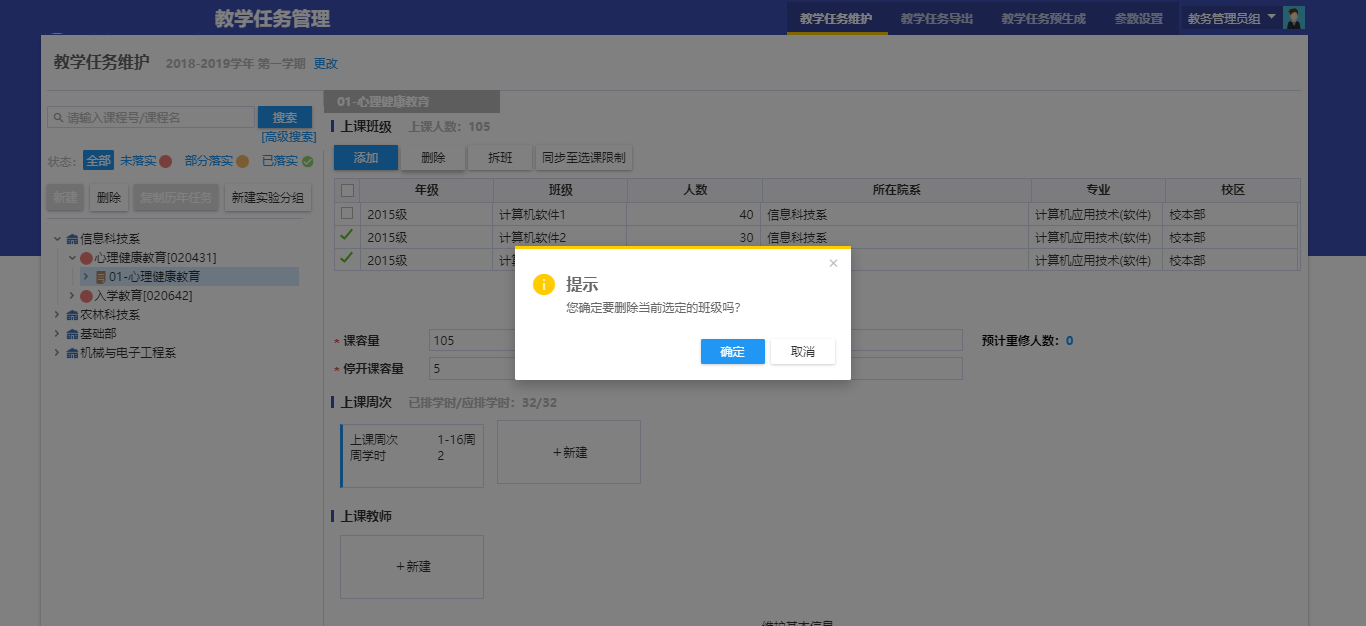 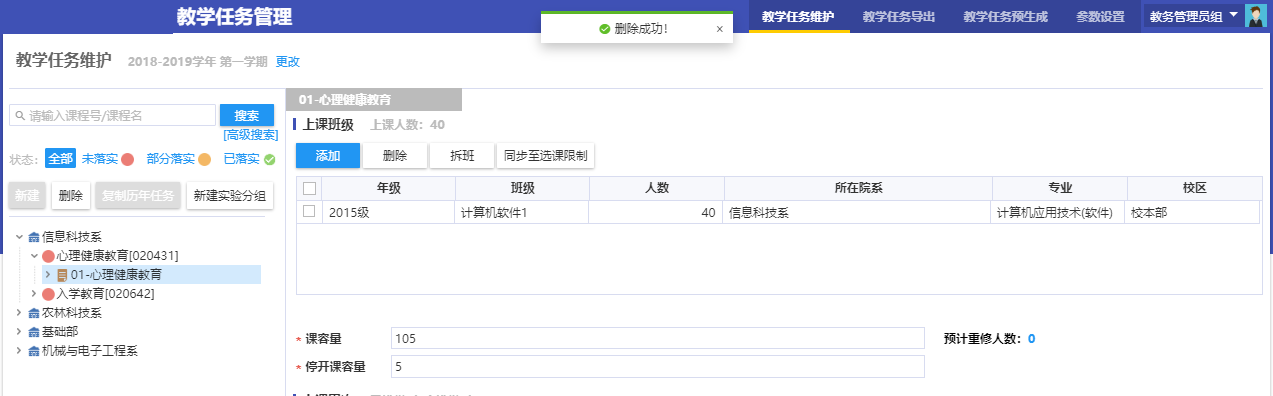 ※3拆班：对当前任务中的班级进行拆分(拆分出来一个单独的任务)处理，如下图。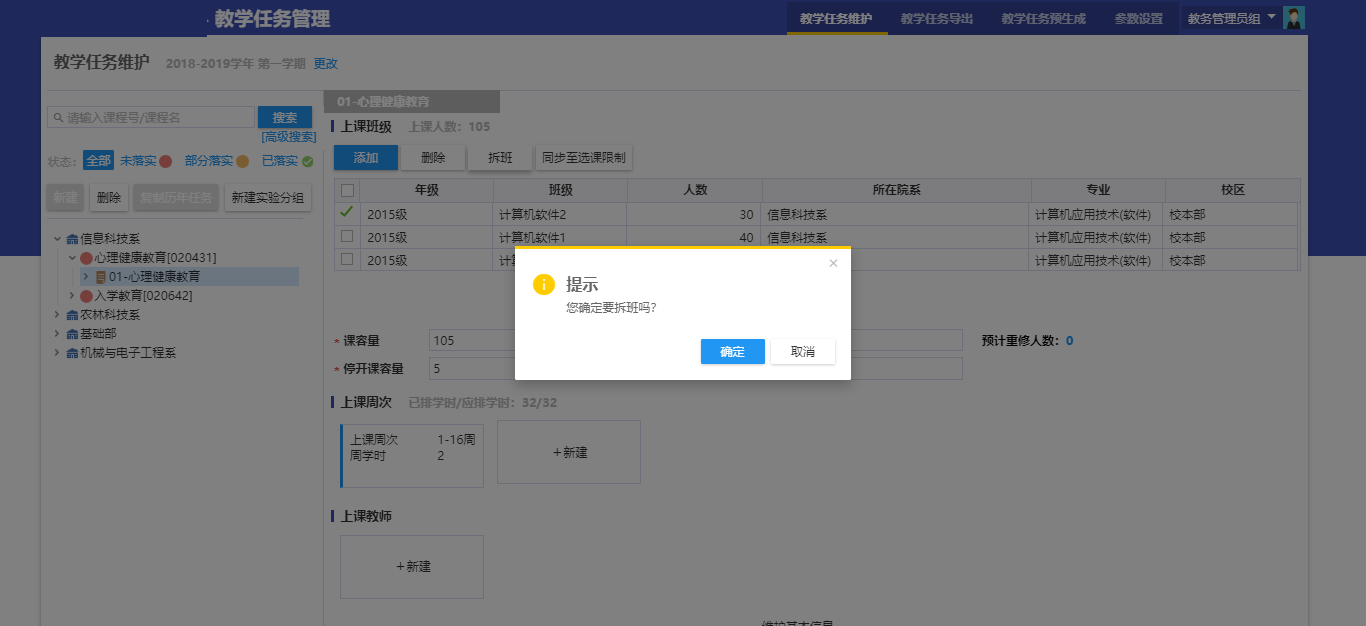 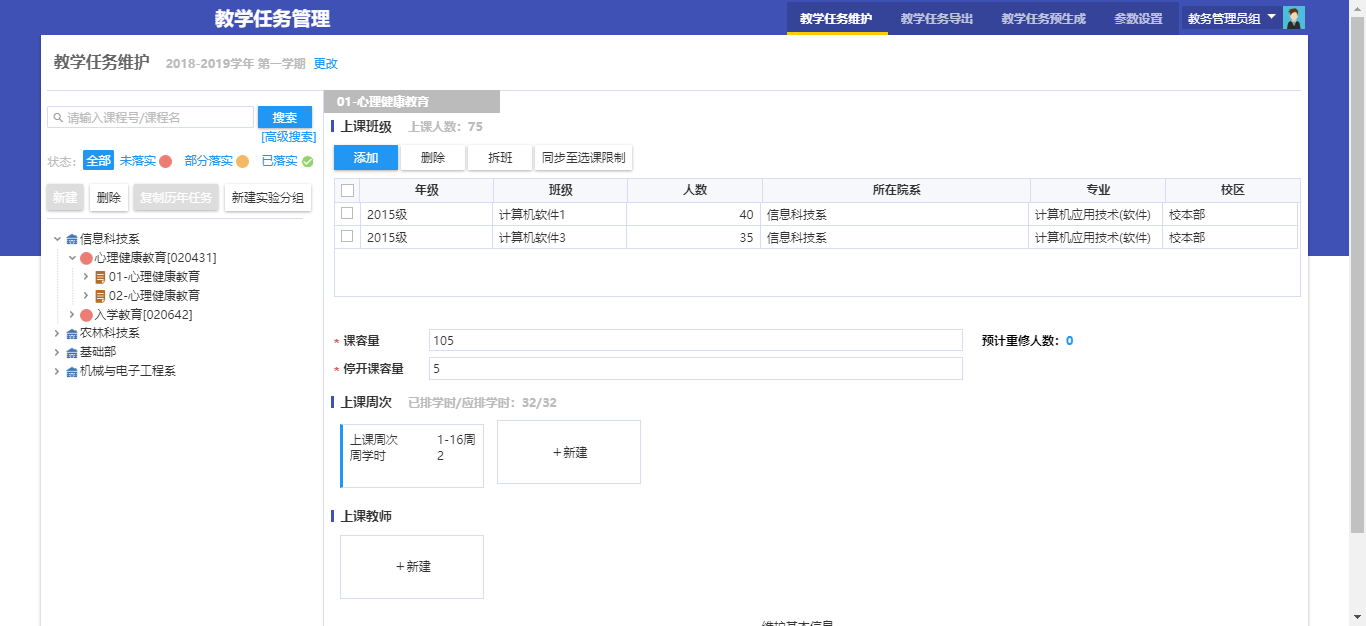 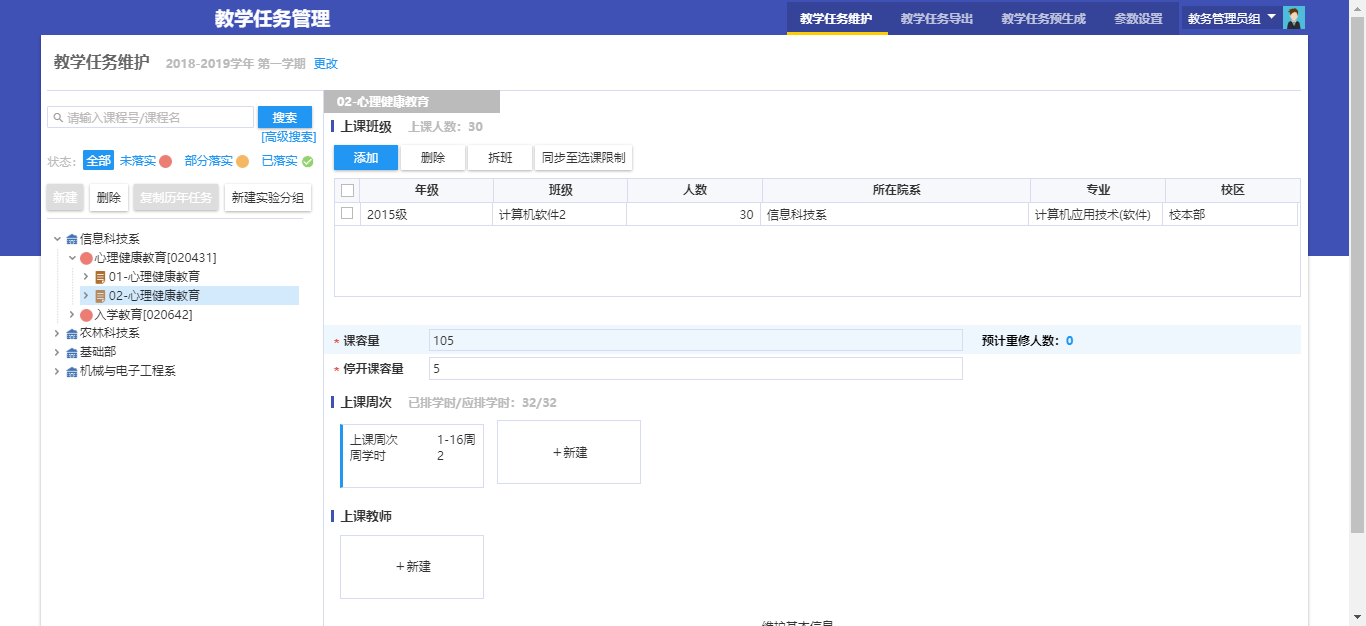 ※4 同步至选课限制：同步班级至选课限制(仅允许当前班级学生选课)，见下图。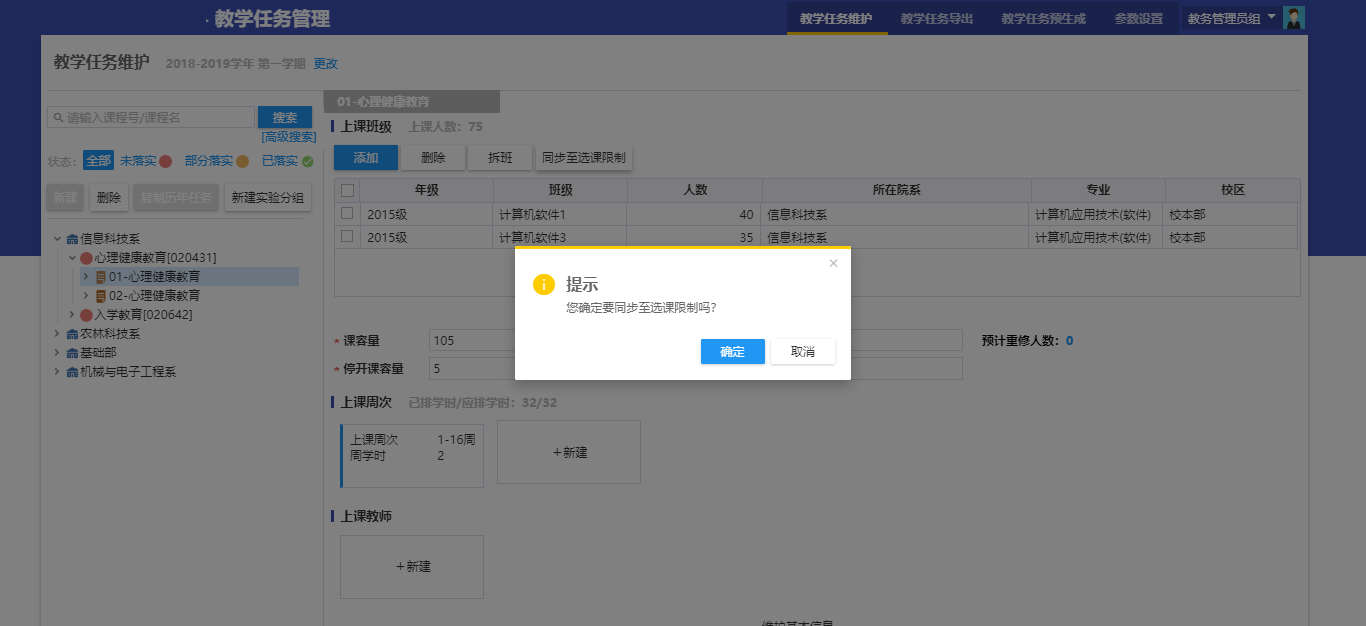 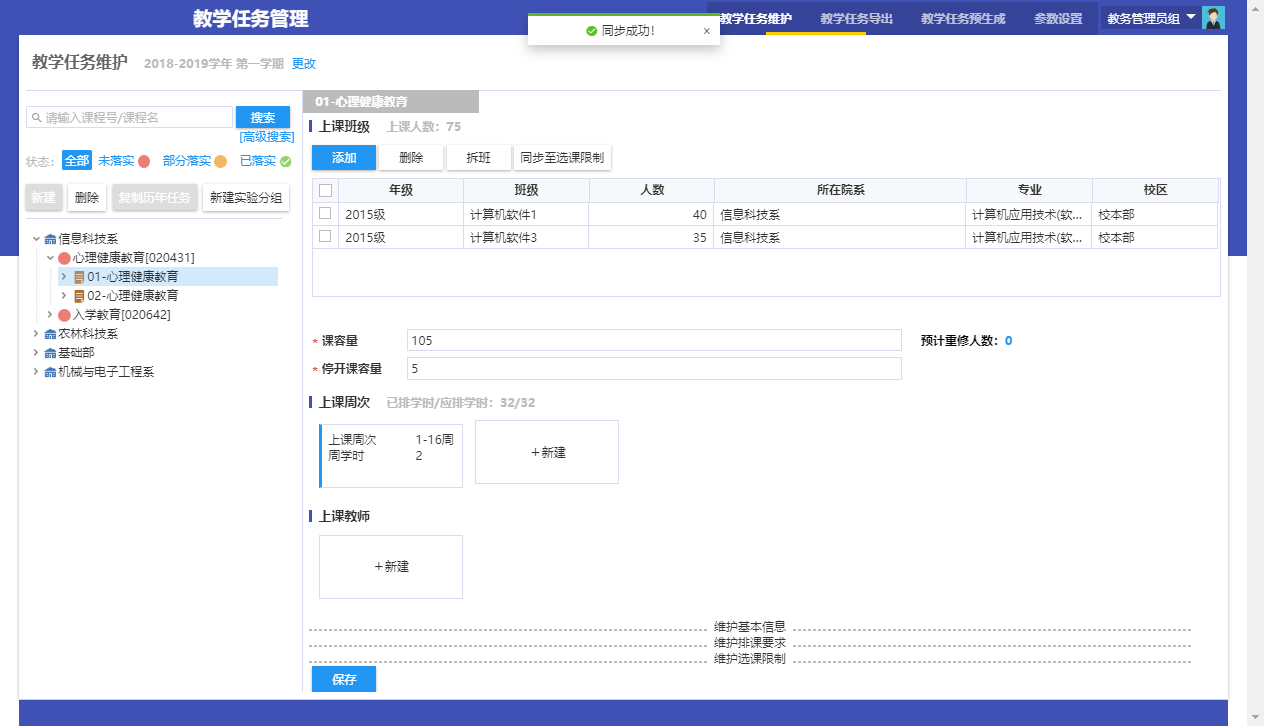 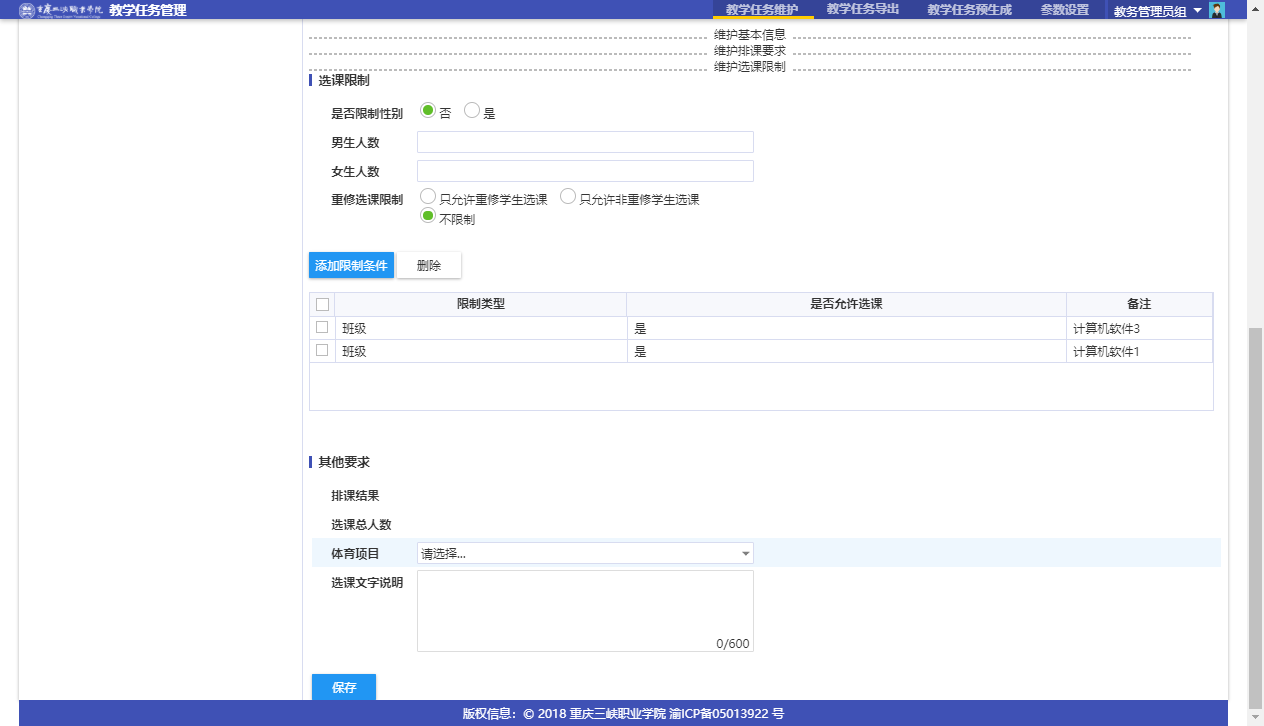 图11※5：课容量：分为课容量和停开课容量，课容量默认为首次生成教学任务时教学班级人数，停开课容量默认为教务处参数设置的默认课容量，当选课人数不足停开课容量时，可通过教学任务检查出来，并进行课程停开处理。容量数可进行修改，见下图。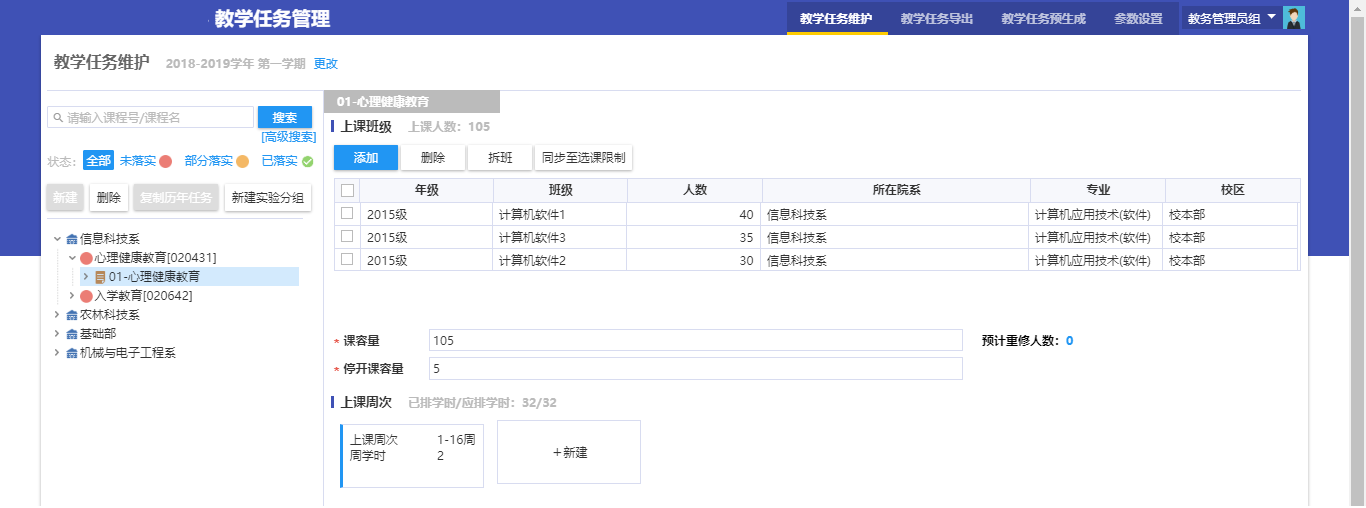 <1.2>上课周次：课程上课周次设置，默认为课程信息，可进行编辑或删除后，以编辑为例，见下图11。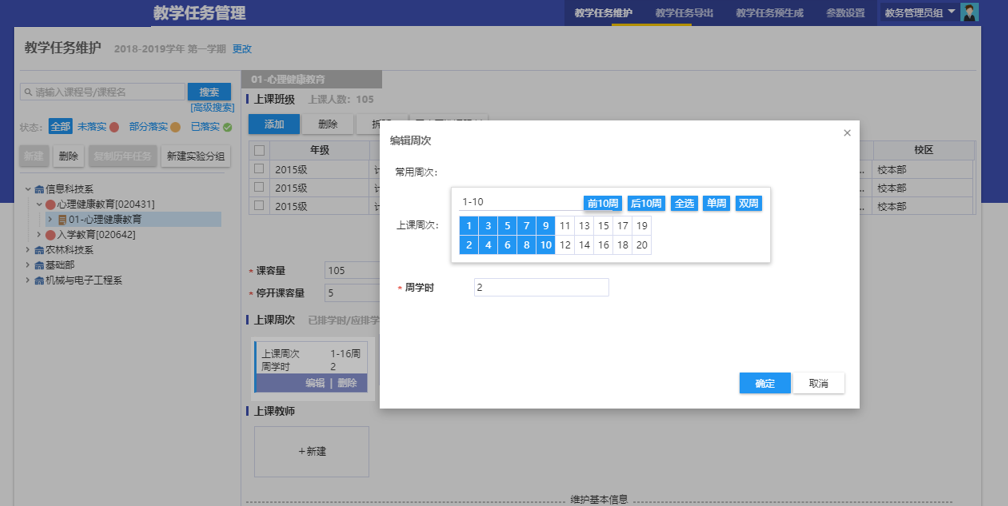 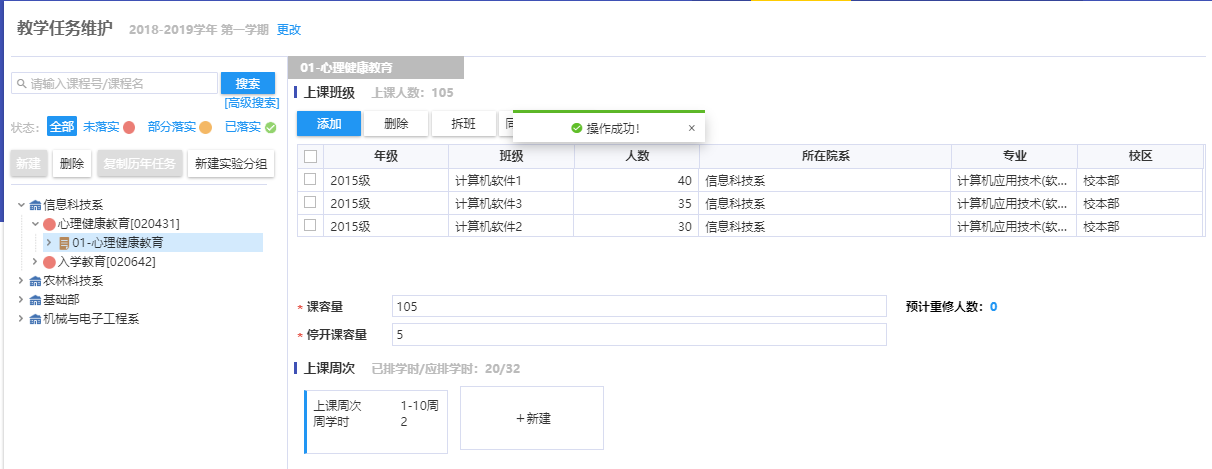 注：上课周次可新建多个，如单周+双周。<1.3>上课教师：对此任务进行教师安排，如下图11。注：上课老师可安排多个，如单周+双周。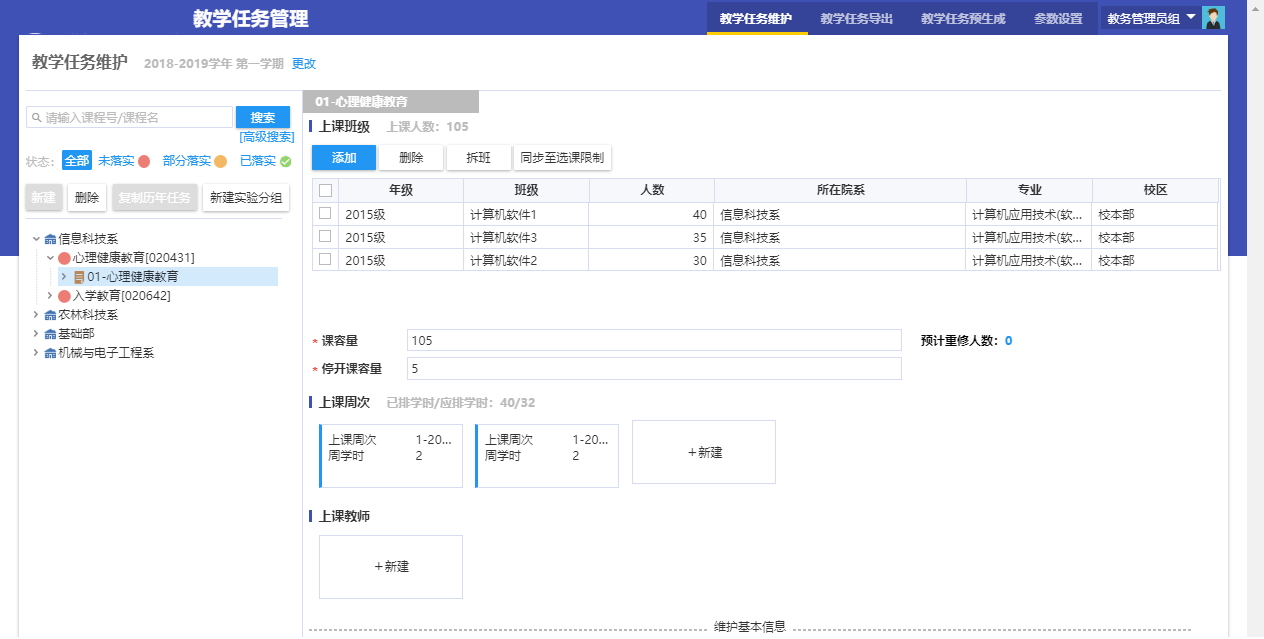 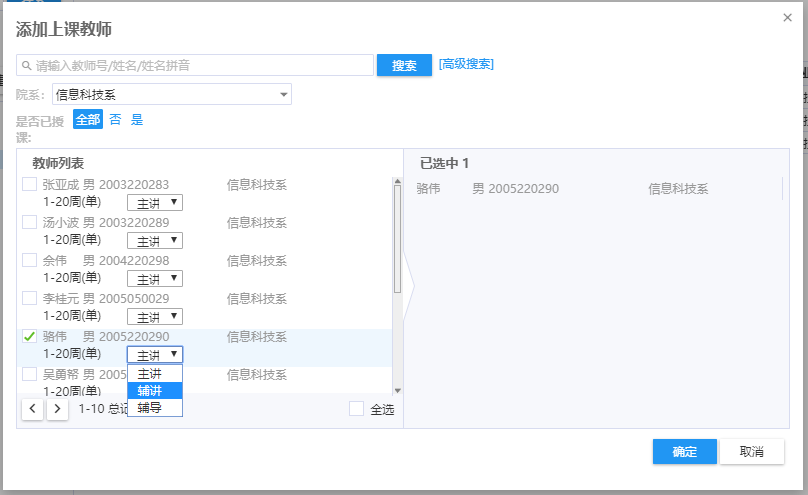 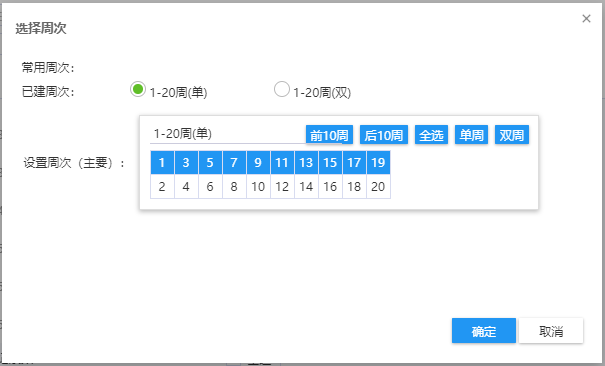 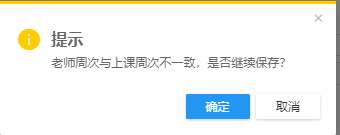 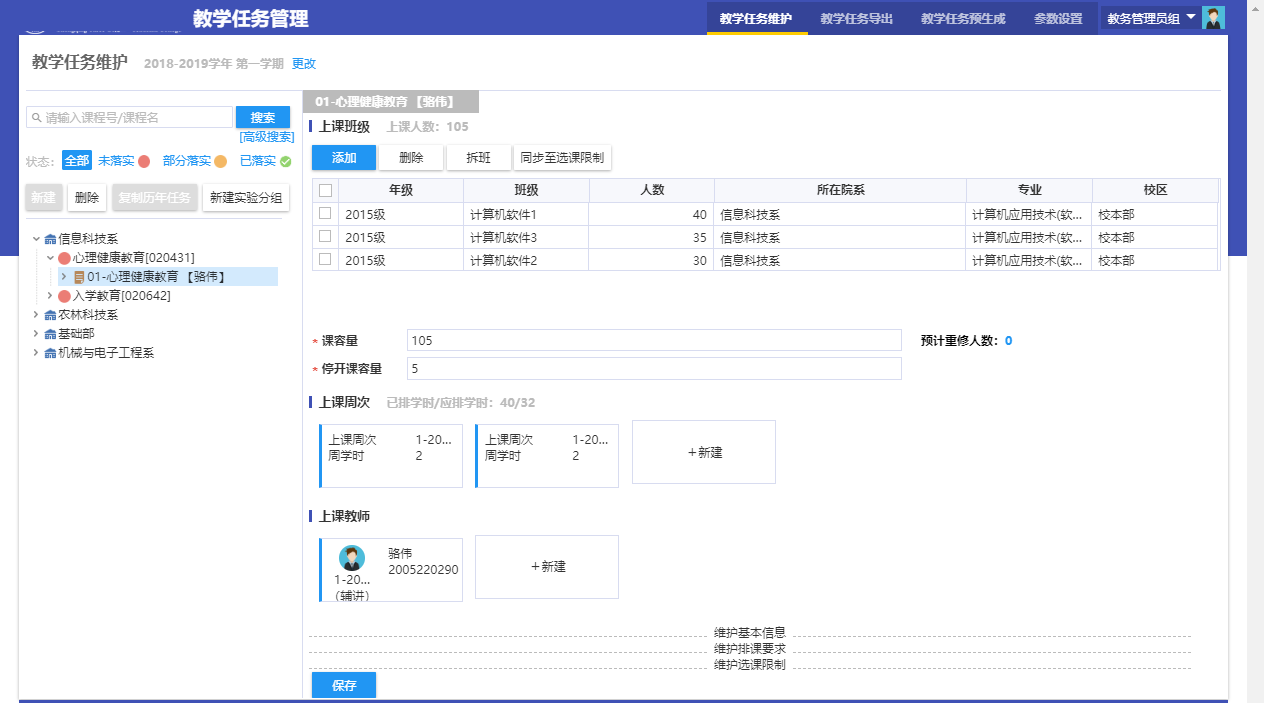 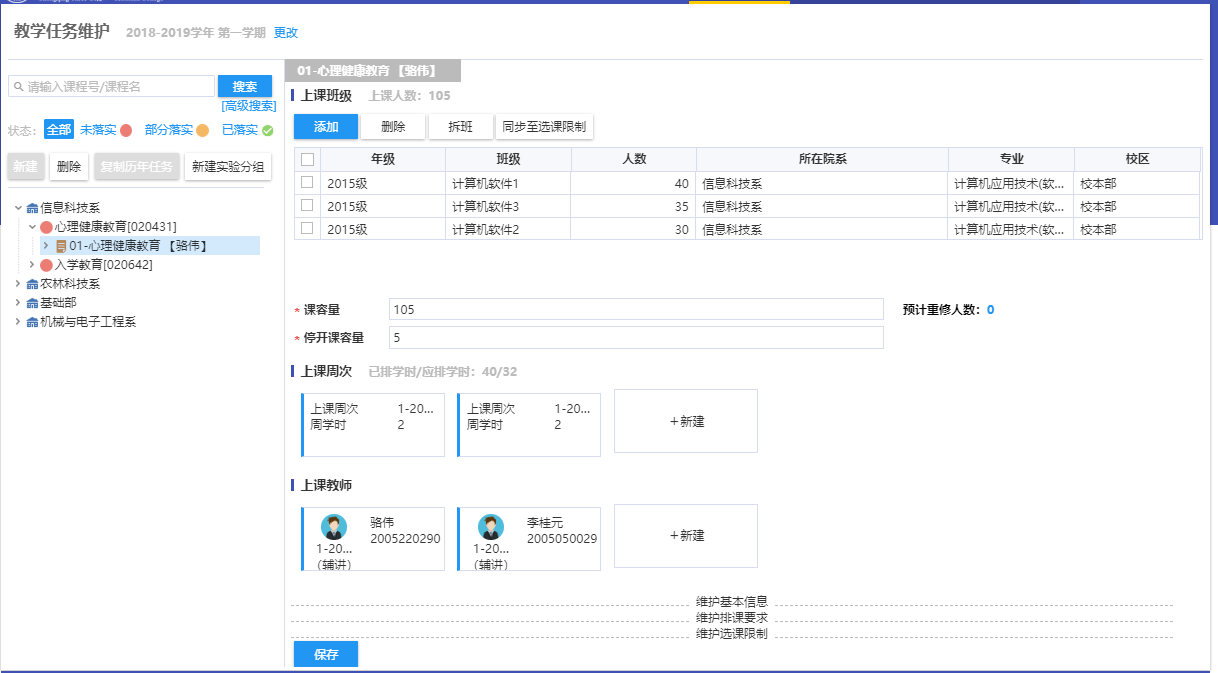  <2> 维护排课要求：对排课要求进行设置，排课时能看到排课要求描述，设置如下图，设置完毕后排课时排课要求显示如图12。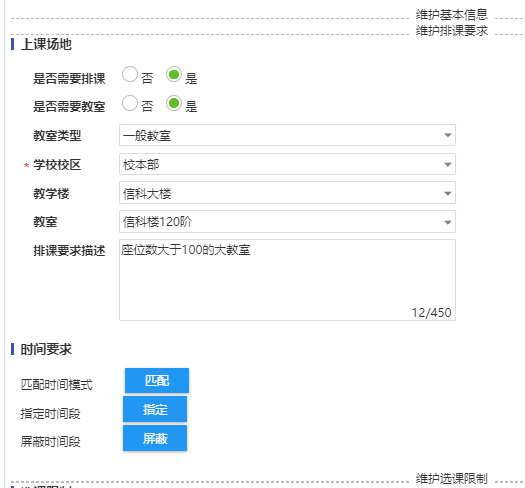 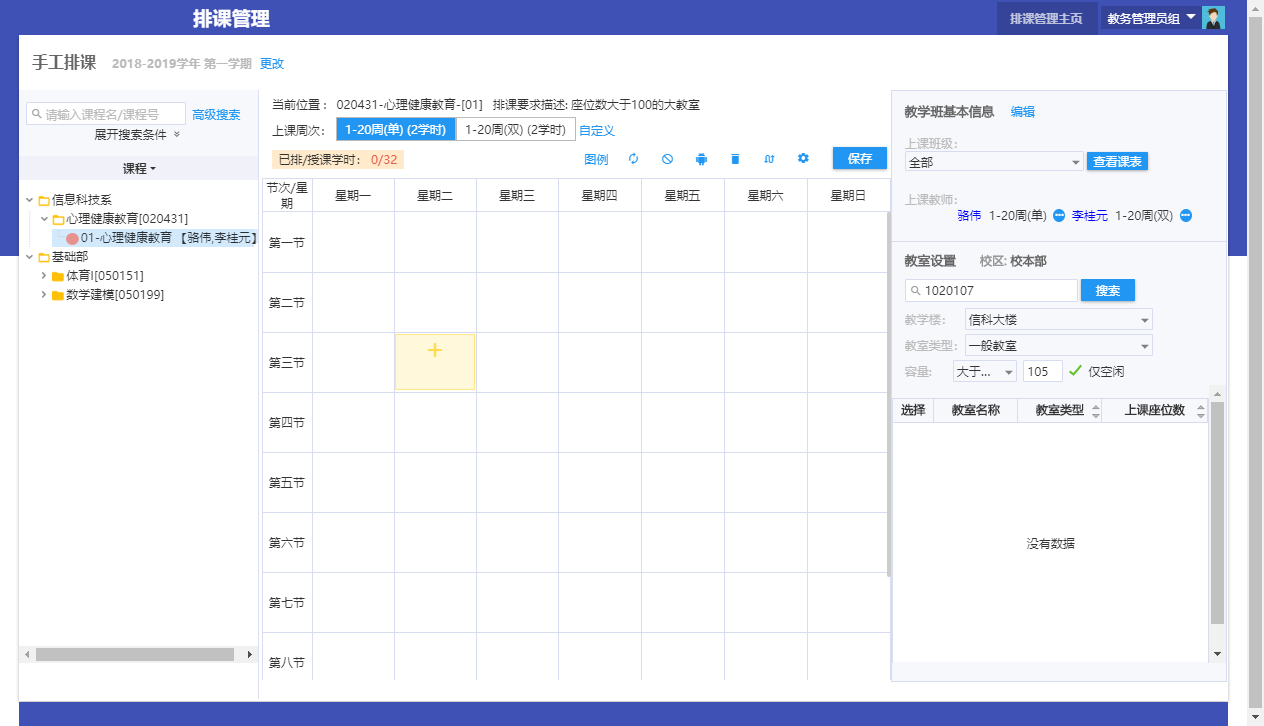  <3> 维护选课限制：<3.1>设置选课限制，见下图，添加其他选课限制条件见下图。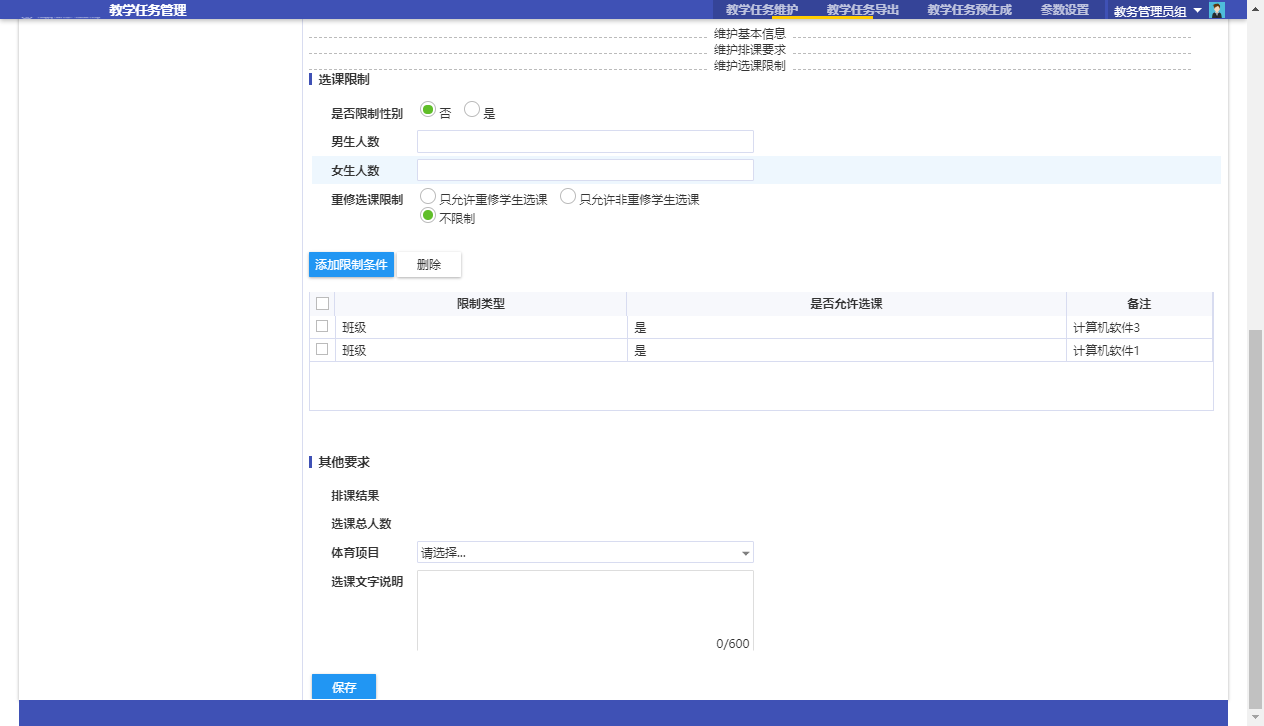 注：重修选课限制解释如下只允许重修学生选课：重修班。只允许非重修学生选课：初修班。不限制：允许初修和重修一起上课。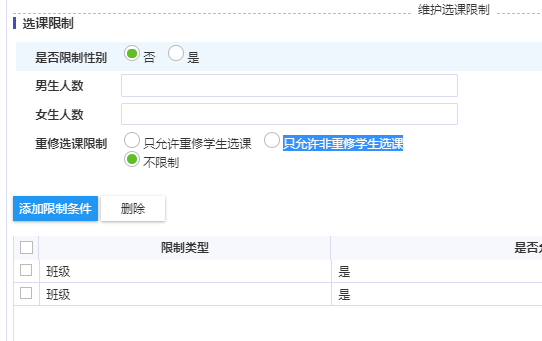 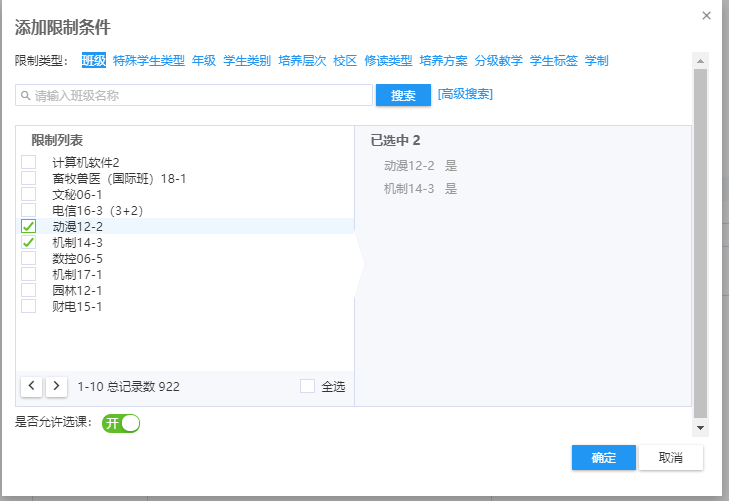 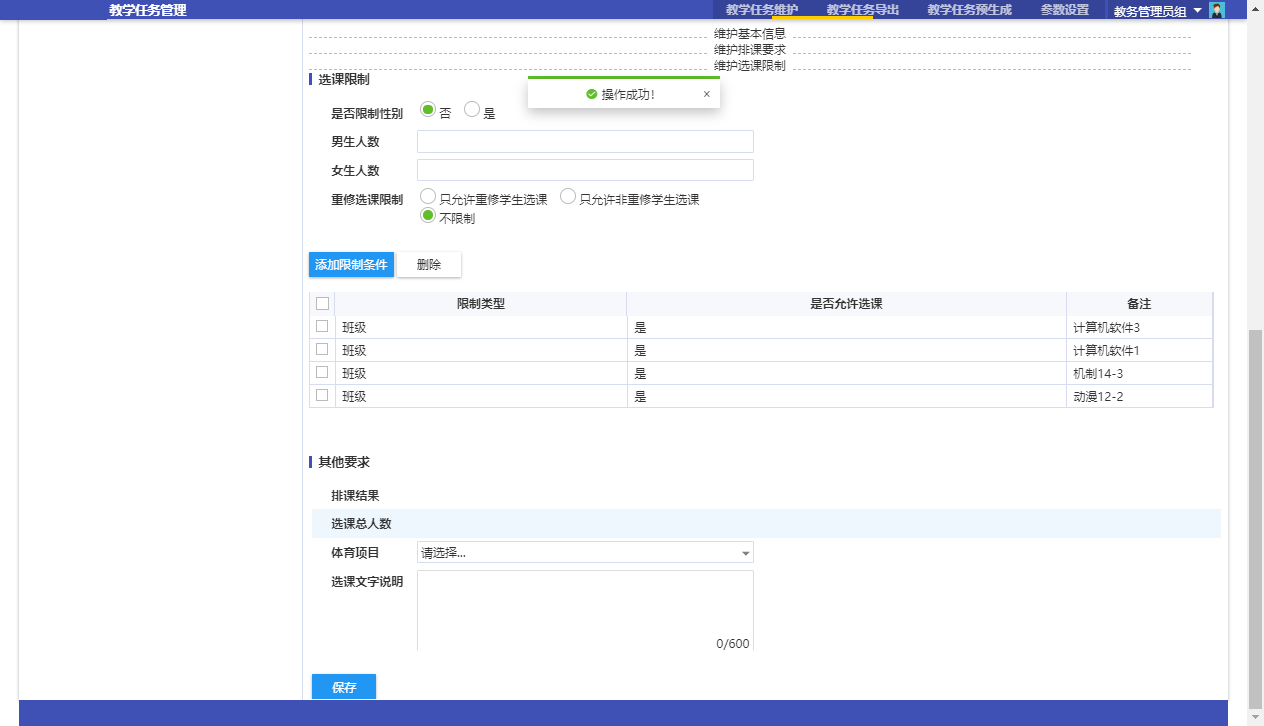 添加限制条件其他类别如下图：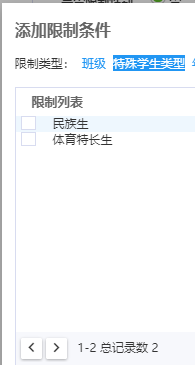 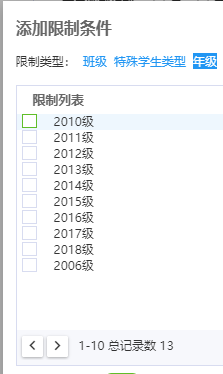 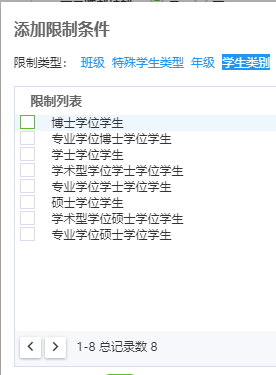 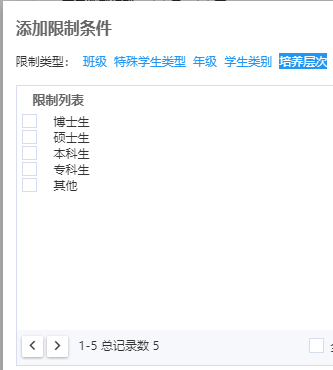 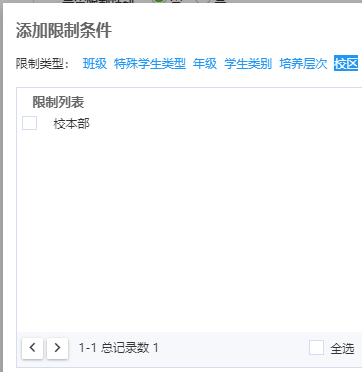 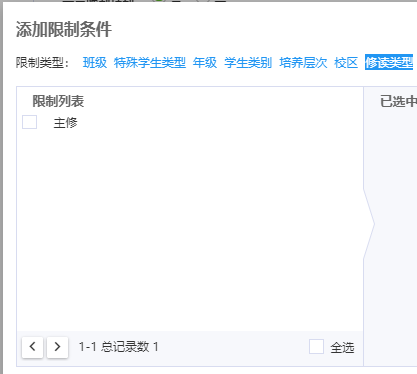 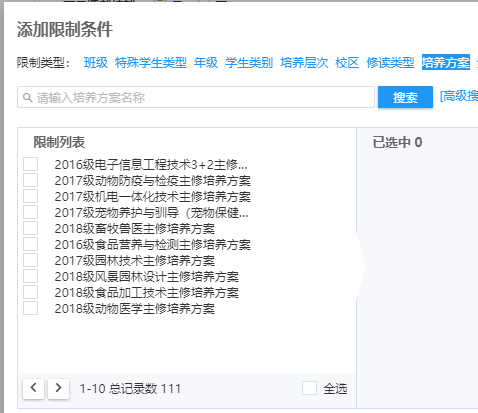 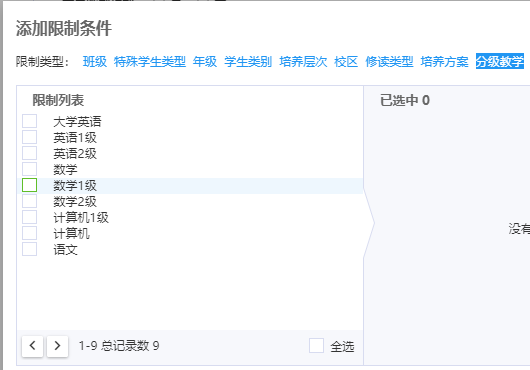 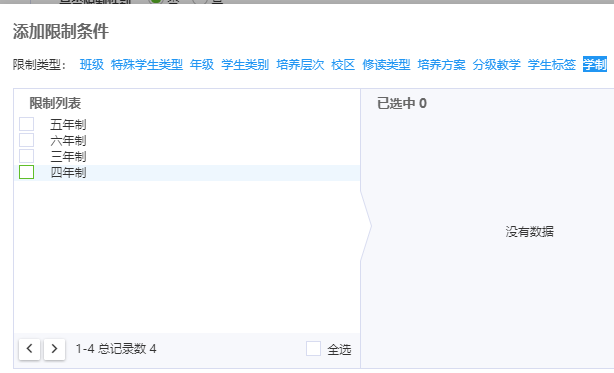 需要删除限制条件时，如下图。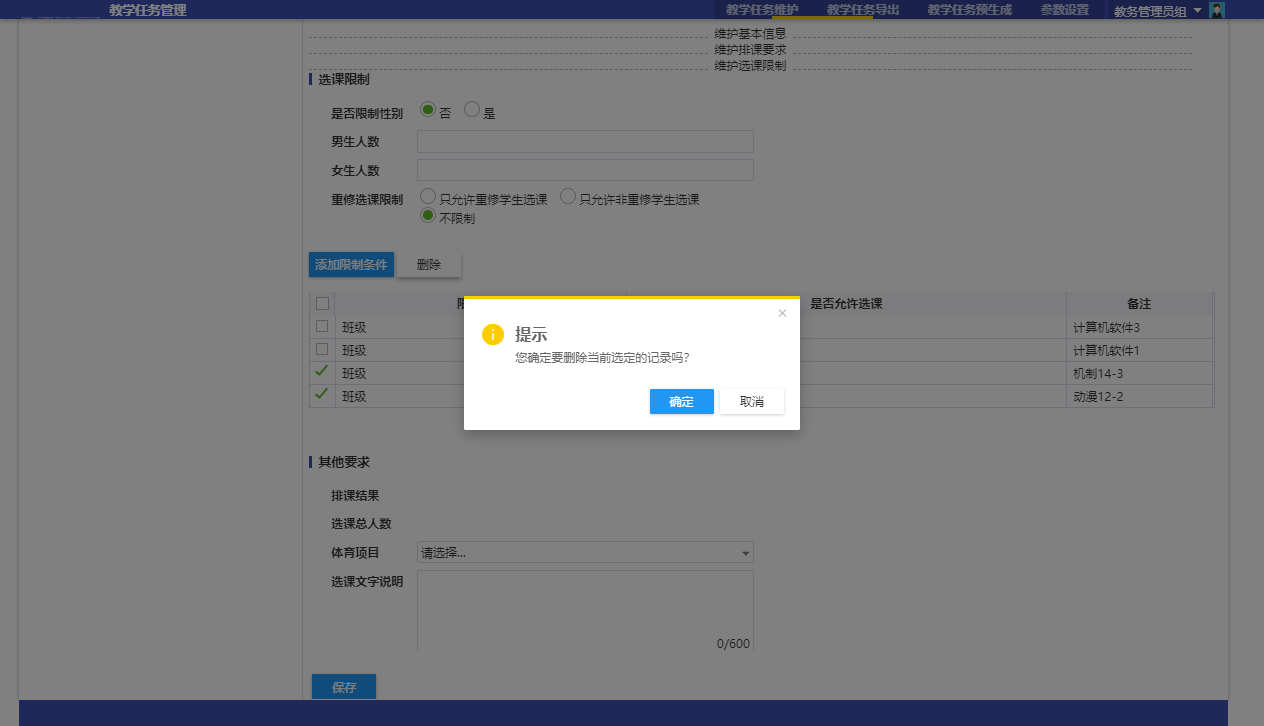 <3.2>其他要求：排课结果(排课信息)，体育项目选择，选课文字说明,见下图。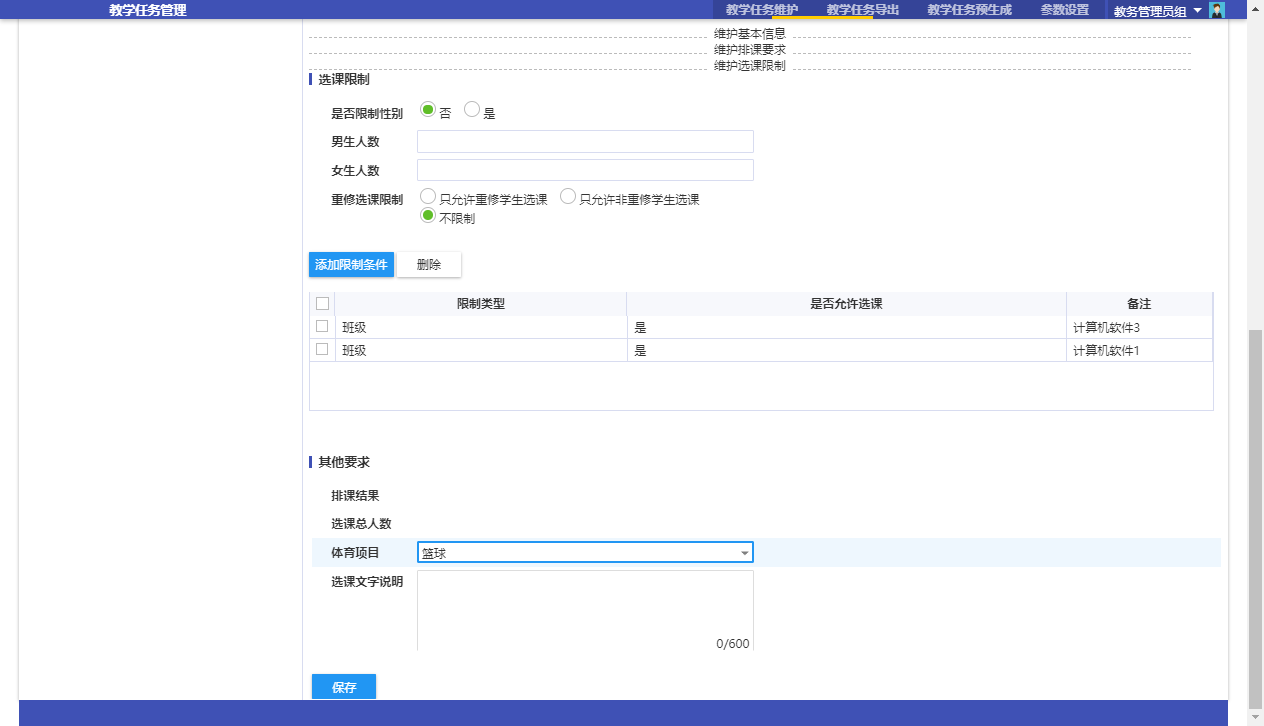 院系及教务出落实确认完毕教学任务后，可使用教学任务导出菜单页进行任务导出，输出方式有：<1>合班输出，<2>分班输出，<3>任务排课输出3种，如下图。 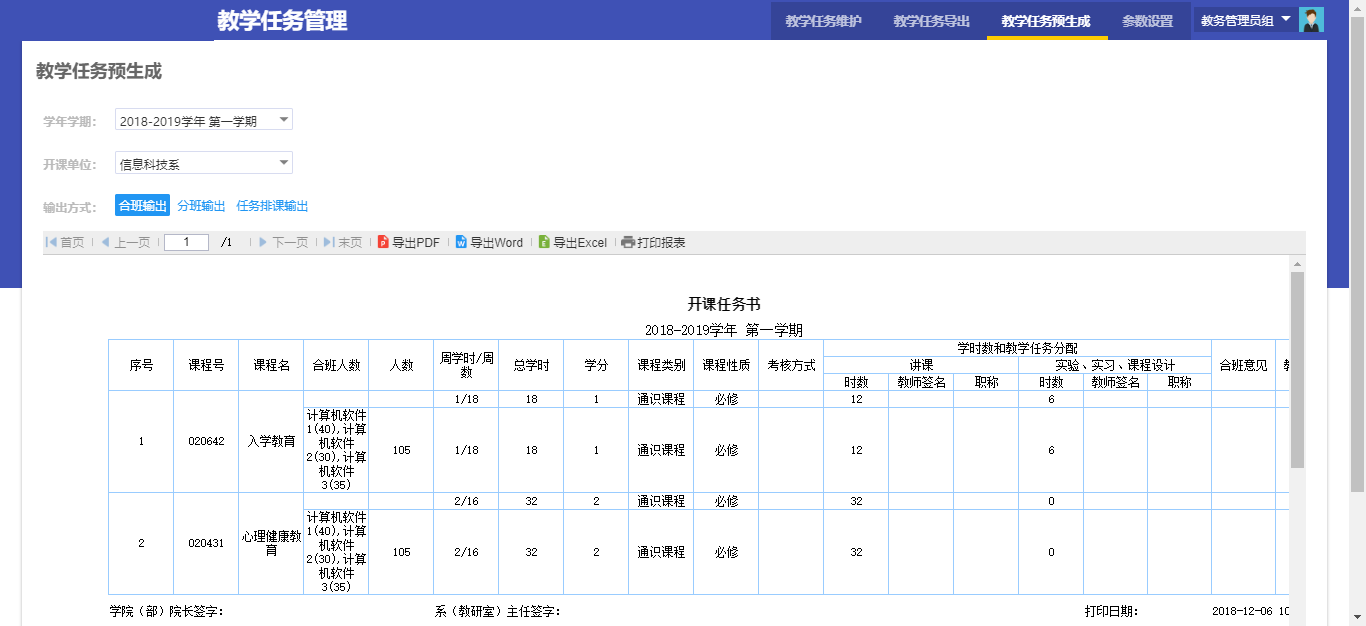 ※任务通知书打印或导出文件后给任课教师签字确认。=====文档结束=====教学任务管理流程教学任务管理流程教务处 教务处/院系